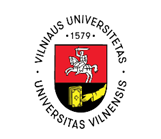 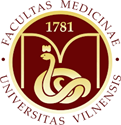 Vilniaus universitetas Medicinos fakultetas Sveikatos mokslų institutasUNIVERSALAUS DIZAINO TINKAMUMO VERTINIMO PATIKROS LAPAI(rankomis pildomi)Vilnius2020-01-20GAMINIŲ TINKAMUMO VISIEMS VARTOTOJAMS PATIKROS LAPAS* Galite vertinti visus elementus arba tik kelis.Vertinant bendrą tinkamumo procentą, bendro tinkamumo sumą (procentais) dalinsite iš vertinamų elementų skaičiaus. Pavyzdžiui, galite vertinti tik gaminio pakuotę ir ženklinimą. Tokių atvejų 2 stulpelyje pažymėsite tik “pakuotės” ir “ženklinimas ant pakuotės”. Užpildytų G1 lapo “pakuotės” ir “ženklinimas ant pakuotės” dalių rezultatą padalinsite iš 2 ir gausite bendrą vertinimą.GAMINIŲ TINKAMUMO VERTINIMO KLAUSIMYNASPASLAUGŲ PRIEINAMUMO VISIEMS VARTOTOJAMS PATIKROS LAPAS* Paslaugą galima vertinti pasirenkant kelis to paties pobūdžio vertinimo elementų. Pavyzdžiui, jeigu norite vertinti kelis pastate esančius liftus, galite vertinti tiek liftų, kiek turite pastate. 2 stulpelyje turite įrašyti skaičių kiek vertinsite pasirinktų elementų. Kiekvienam pasirinktam to paties pobūdžio elemento tinkamumui vertinti, naudokite atskirus lapus. Vertinant bendrą elemento tinkamumo procentą, turėsite visų to paties pobūdžio elementų tinkamumo sumą (procentais) padalinti iš pasirinktų elementų skaičiaus.** Įrašomas elementas, kurio nėra sąraše.A, B, C tipo tualetų charakteristikosĮstaigos pavadinimasĮstaigos pavadinimasĮstaigos pavadinimasPatikros Nr.Įstaigos adresasĮstaigos adresasĮstaigos adresasVertinimo dataVertintojo vardas, pavardė, pareigosVertintojo vardas, pavardė, pareigosVertintojo vardas, pavardė, pareigosVertinamo gaminio (arba gaminio dalies) pavadinimasVertinamo gaminio (arba gaminio dalies) pavadinimasVertinamo gaminio (arba gaminio dalies) pavadinimasEil.Nr.1 Vertinimo elementai2*3 Tinkamumo lygmuo (proc.)1GAMINIAI (G1, Kriterijai pagal UD principus)2PAKUOTĖS (G1, Pakuotės)3ŽENKLINIMAS ANT PAKUOTĖS (G1, Ženklinimas ant pakuotės)Bendras vertinimas (proc.) (vertinamų elementų rezultatas padalintas iš pasirinktų elementų skaičiaus)*Bendras vertinimas (proc.) (vertinamų elementų rezultatas padalintas iš pasirinktų elementų skaičiaus)*Bendras vertinimas (proc.) (vertinamų elementų rezultatas padalintas iš pasirinktų elementų skaičiaus)*G1 GAMINIAI G1 GAMINIAI ST/NVG1 GAMINIAI G1 GAMINIAI ST/NVKriterijai pagal UD principus (1+2+...+7)Kriterijai pagal UD principus (1+2+...+7)1Lygios galimybės (1.1)1.1Ar atliekate testavimus su įvairiomis funkcinėmis galimybėmis turinčiais vartotojais, pasirinkant gaminio įpakavimo metodą?2Lankstumas (2.1+2.2+...+2.4)2.1Ar gaminio dydį, naudojimo intensyvumą ar kitas savybes galima pritaikyti pagal individualius funkcinius gebėjimus? 2.2Ar vienodai patogu naudoti tiek kaire, tiek dešine ranka?2.3Ar yra galimybė naudoti gaminį individualiu, vartotojui patogiu tempu?2.4Ar bet kurioje aplinkoje, pvz., esant tamsai ir (arba) triukšmui, taip pat galima paprastai naudoti?3Intuityvus ir paprastas naudojimas (3.1+3.2+...+3.3)3.1Ar paprasta gaminio komplektacija (vengiama sudėtingų elementų)?3.2Ar pažvelgus į gaminį yra aišku, kas tai yra ir kaip jį naudoti?3.3Ar yra įvairių užuominų ant gaminio (paveiksliukų, išryškintų detalių ir pan.), palengvinančių supratimą, kaip naudoti gaminį?4Suvokiama informacija (4.1+4.2+...+4.6)4.1Ar yra gaminio naudojimo instrukcija, jeigu gaminys sudėtingas?4.2Jeigu kartu su gaminiu pateikiama naudojimo instrukcija, ar ji lengvai suprantama?(Paprastas tekstas, naudojami paveiksliukai ir schemos, kontrastingas šriftas su fonu (Arial arba Calibri ir pan., Times New Roman nenaudojamas!), ne mažesnis kaip 12 dydžio šriftas.)4.3Ar informacija apie gaminį ir jo naudojimą pateikta  įvairiomis alternatyvios informacijos  formomis (pvz., Brailio raštas, garsinė informacija ir pan.)?4.4Ar naudojimo instrukcijoje  naudojamos visuotinai pripažintos piktogramos?4.5Ar naudojimo instrukcija parengta lengvai suprantamu tekstu, naudojami paveikslėliai, paaiškinantys ir (ar) papildantys tekstinę informaciją?4.6Ar reklaminė informacija apie gaminio naudojimą (vartojimą) rengiama naudojant alternatyvias informacines priemones (pvz., Brailio raštas, garsinė informacija ir pan.).5Saugumas, tolerancija klaidai (5.1+5.2+5.3)5.1Ar paslėpti grėsmę (pavojų naudotojo sveikatai ir (arba) gaminio funkcionalumui) keliantys gaminio elementai?5.2Ar nėra tikimybės pakenkti sveikatai ar gaminiui naudojant gaminį, net jeigu per klaidą ar neatsargumą gaminys naudotas neteisingai?5.3Ar lengvai galima atkurti gaminio gamyklinius nustatymus, jeigu nepavyko pasinaudoti gaminiu pagal jo paskirtį?6Nereikia daug fizinių jėgų (6.1+6.2+...+6.5)6.1Ar gaminys naudojamas natūralioje žmogaus pozicijoje, t.y. nereikia iškreipti kūno į jam nepatogią padėtį?6.2Ar valdant (naudojant) gaminį nereikia kartoti veiksmų daug kartų, išskyrus jei to reikia pagal gaminio pobūdį?6.3Ar gaminio naudojimas (vartojimas) nesukelia fizinio diskomforto, t.y. ar pasinaudoti gaminiu nereikia daugiau nei 24N jėgos?6.4Ar gaminys nėra pernelyg sunkus ? Ergonominių rizikos veiksnių tyrimo metodiniai nurodymai reglamentuoja, kad vienkartinio rankomis keliamo gaminio masė negali viršyti moterims 10 kg., vyrams – 30 kg. Lietuvos Respublikos socialinės apsaugos ir darbo ministro 2005 m. liepos 15 d. įsakymu Nr. V-592/A1-210 patvirtinti Ergonominių rizikos veiksnių tyrimo metodiniai nurodymai.6.5Ar gaminio naudojimas (vartojimas) nesukelia psichologinio diskomforto?7Pakankama erdvė ir dydis (7.1+7.2+7.3)7.1Ar gali gaminiu galima vienodai lengvai pasinaudoti sėdint ir stovint?7.2Ar galima naudotis gaminiu nepriklausomai nuo rankų jėgos, dydžio, miklumo ir pan.? 7.3Jei gaminys naudotinas šaltyje, ar jį galima valdyti ar naudoti mūvint pirštines?8PAKUOTĖS (8.1+8.2+...+8.4)8.1Ar pakuočių atidarymo vietos lengvai randamos, jos aiškiai matosi?8.2Ar yra galimybė lengvai ir nepakenkiant gaminiui atidaryti pakuotę nesinaudojant papildomomis priemonėmis, pvz., peiliu, žirklėmis?8.3Ar gaminio įpakavimo vieta yra laisvai prieinama, t.y. ar pakuotės atidarymo vieta nėra užklijuota, pvz. lipduku su informacija apie gaminį?8.4Ar lengvai galima pagal pakuotės išvaizdą, spalvą, informaciją ant pakuotės ir t.t., atpažinti kas tai per gaminys?9ŽENKLINIMAS ANT PAKUOTĖS (9.1+9.2+...+9.4)9.1Ar yra ženklinimas ant pakuotės, padedantis surasti pakuotės atidarymo vietą? Dubliuojasi su 8.1. Manau šiuos abu klausimus reikia sudėti į vieną9.2Ar informacija ant pakuotės lengvai įskaitoma, tai yra, ar šrifto dydis yra ne mažesnis kaip 12,  nesudėtingas teksto turinys, naudojami paveiksliukai ir schemos, ryškus raidžių ir fono kontrastas. Šriftas Aria, Calibri ir pan.,(Times New Roman nėra tinkamas)9.3Ar yra galimybė  ant pakuotės esančią informaciją apie gaminį "perskaityti" alternatyviuoju būdų (pvz., Brailio raštu, nuskenavus barkodą, išgirsti balsu ir pan.).?9.4Ar lengvai surandama ir aiškiai įskaitoma gaminio (maisto produkto) galiojimo data?Bendras atitikties UD principams procentas                                                                      Bendras atitikties UD principams procentas                                                                        (Kriterijai pagal UD principus (1+2+...+7)+Pakuotės (8.1+8.2+...+8.4) +Ženklinimas ant pakuotės (9.1+9.2+...+9.4)  (Kriterijai pagal UD principus (1+2+...+7)+Pakuotės (8.1+8.2+...+8.4) +Ženklinimas ant pakuotės (9.1+9.2+...+9.4)Įstaigos pavadinimasĮstaigos pavadinimasĮstaigos pavadinimasPatikros Nr.Įstaigos adresasĮstaigos adresasĮstaigos adresasVertinimo dataVertintojo vardas, pavardė, pareigosVertintojo vardas, pavardė, pareigosVertintojo vardas, pavardė, pareigosVertinamos paslaugos (arba paslaugos dalies) pavadinimasVertinamos paslaugos (arba paslaugos dalies) pavadinimasVertinamos paslaugos (arba paslaugos dalies) pavadinimas1 Vertinimo elementai1 Vertinimo elementai2*34 Tinkamumo lygmuo (proc.)FFizinis aplinkos pritaikymas (F1+F2+...+F9)/ pasirinktų elementų skaičiaus)Fizinis aplinkos pritaikymas (F1+F2+...+F9)/ pasirinktų elementų skaičiaus)Fizinis aplinkos pritaikymas (F1+F2+...+F9)/ pasirinktų elementų skaičiaus)F1Automobilių parkavimasF2Takai iki pastato, ramposF3Įėjimas į pastatąĮėjimas į pastatąF4KoridoriaiF5Laiptai, liftaiF6Durys, langaiF7Tualetai ir sanitariniai mazgaiF8Klientų aptarnavimo vietosF9Interjero detalėsIInformacija ir komunikacija (I1+I2)/ pasirinktų elementų skaičiaus)Informacija ir komunikacija (I1+I2)/ pasirinktų elementų skaičiaus)Informacija ir komunikacija (I1+I2)/ pasirinktų elementų skaičiaus)I1Orientavimas ir informacijaOrientavimas ir informacijaI2Informacinės ir komunikacinės technologijosInformacinės ir komunikacinės technologijosVValdymas ir priežiūra (V1)Valdymas ir priežiūra (V1)Valdymas ir priežiūra (V1)V1Valdymas ir priežiūraValdymas ir priežiūraX**Papildomas elementas (X1)Papildomas elementas (X1)Papildomas elementas (X1)X1Bendras vertinimas (proc.) (vertinamų elementų rezultatas padalintas iš pasirinktų elementų skaičiaus)*Bendras vertinimas (proc.) (vertinamų elementų rezultatas padalintas iš pasirinktų elementų skaičiaus)*Bendras vertinimas (proc.) (vertinamų elementų rezultatas padalintas iš pasirinktų elementų skaičiaus)*PASLAUGŲ TINKAMUMO VERTINIMO KLAUSIMYNAIPASLAUGŲ TINKAMUMO VERTINIMO KLAUSIMYNAIPASLAUGŲ TINKAMUMO VERTINIMO KLAUSIMYNAIPASLAUGŲ TINKAMUMO VERTINIMO KLAUSIMYNAIPASLAUGŲ TINKAMUMO VERTINIMO KLAUSIMYNAIPASLAUGŲ TINKAMUMO VERTINIMO KLAUSIMYNAIF1.  Automobilių parkavimasF1.  Automobilių parkavimasF1.  Automobilių parkavimasF1.  Automobilių parkavimasF1.  Automobilių parkavimasF1.  Automobilių parkavimasKlausimaiKlausimaiAprašymas, reikalavimai ir rekomendacijosST/NV1Ar automobilio ar mikroautobuso stovėjimo aikštelė prieinama žmonėms, turintiems negalią?Privalomo neįgaliųjų automobilių vietų skaičiaus reikalavimus rasite Priede P1                                                                                                                        (STR 2.3.01:2019 IV sk.)2Jeigu teikiate asmens sveikatos priežiūros paslaugas, ar jūsų automobilių stovėjimo aikštelė prieinama riboto judėjimo asmenims?Minimalus sveikatos priežiūros įstaigos neįgaliųjų automobilių stovėjimo vietų skaičius privalo sudaryti 10 procentų vietų, bet ne mažiau kaip dvi vietas, iš kurių ne mažiau kaip 50 procentų mikroautobusų nuo bendro neįgaliųjų automobilių stovėjimo vietų skaičiaus.                               (STR 2.3.01:2019 IV sk.)3Ar automobilio parkavimo vieta yra ne didesniu kaip 50 m atstumu nuo įėjimo į pastatą?Neįgaliųjų automobilių stovėjimo vietos įrengiamos arčiausiai įėjimų į pastatą ne didesniu kaip 50 m atstumu. (STR 2.3.01:2019 IV sk.)4Jeigu automobilio parkavimo vieta yra didesniu kaip 50 m atstumu, ar išlaipinimo aikštelė šalia gatvės ar privažiavimo važiuojamoji dalis yra su bortelio rampa?Kai to pasiekti negalima, ne didesniu kaip 30 m atstumu nuo įėjimų į objektą turi būti įrengtos ne siauresnės kaip 3 600 mm ir ne trumpesnės kaip 9 000 mm išlaipinimo aikštelės šalia gatvės ar privažiavimo važiuojamosios dalies su bortelio rampa. (STR 2.3.01:2019 IV sk.)5 Ar kelias iš parkavimo aikštelės iki įėjimo į pastatą yra bekliūtis (kelyje nėra vazonų, stulpų ar kitų kliuvinių)?Turi būti įrengta bortelio nuožulni rampa nuo stovėjimo vietos iki gretimo aukštesnio pėsčiųjų tako (prieinamos trasos). (STR 2.3.01:2019 IV sk.) 6Ar bortelio rampos plotis ir nuolydis yra tinkami?Bortelio rampos plotis turi būti bent 1 000 mm. Bortelio rampos nuolydis turi būti nustatomas atsižvelgiant į ISO 21542:2011 8 skyriaus reikalavimus, kuriuos rasite Priede P2                                                                                7Ar parkavimo vietoje yra specialių atpažinimo ženklų automobilių vartotojams, turintiems negalią?Neįgaliųjų automobilių stovėjimo vietų kelio danga turėtų būti ryškiai, aiškiai pažymėta, taip pat prie stulpų ar sienų turi būti pritvirtinti ženklai. (ISO 21542:2011 (6.5 skyrius))8Ar automobilio, skirto žmonėms su negalia, parkavimo vieta yra tinkamo dydžio?Neįgaliųjų automobilių stovėjimo vieta turi būti ne siauresnė kaip 3 900 mm, iš jų 2 400 mm automobilių statymo vietos plotis, o 1 500 mm aikštelė išlipti, ir ne trumpesnė kaip 5 200 mm. Jeigu šone automobilių statymo vietos įrengta pėsčiųjų judėjimo trasa, atitinkanti išlipimo aikštelei keliamus reikalavimus, atskira išlipimo aikštelė gali būti neįrengiama.  (STR 2.3.01:2019 IV sk.)9Ar mikroautobuso, skirto žmonėms su negalia vežti, parkavimo vieta yra tinkamo dydžio?Stovėjimo vieta tinkama mikroautobusams turi būti ne siauresnė kaip 4 900 mm, iš jų 3 400 mm automobilių statymo vietos plotis, o 1 500 mm aikštelė išlipti, ir ne trumpesnė kaip 8 200 mm, iš jų 5 200 mm automobilių statymo vietos ilgis, o 3 000 mm aikštelė išlipti. Jeigu šone ar gale automobilių statymo vietos įrengta pėsčiųjų judėjimo trasa, atitinkanti išlipimo aikštelei keliamus reikalavimus, atskira išlipimo aikštelė gali būti neįrengiama.  (STR 2.3.01:2019 IV sk.)10Ar įmanoma iki galo atidaryti automobilio duris ir iš vairuotojo, ir iš keleivio pusės, kad žmogus, judantis neįgaliojo vežimėliu, galėtų laisvai išlipti? (Ar pakanka vietos vežimėliui pastatyti prie durų?)Neįgaliųjų automobilių stovėjimo vietose turi būti numatyta galimybė jam išlipti iš automobilio, greta įrengiant 1 500 mm pločio aikštelę. Neįgaliųjų automobilių stovėjimo vietų išlipimo aikštelėse negali būti įrengiami ar paliekami jokie trukdantys objektai (aptvarai, sienelės, medžiai, kelio ženklai, šviestuvų atramos ir pan.). (STR 2.3.01:2019 IV sk.)11Ar neįgaliųjų automobilių stovėjimo vietose yra išilginis arba skersinis dangos nuolydis?Nuolydis negali būti didesnis kaip 1:50 (2 proc.) (STR 2.3.01:2019 IV sk.)12Ar nesiskiria lygiai tarp neįgaliųjų automobilių stovėjimo vietų ir joms skirtų išlipimo aikštelių?Lygių skirtumas tarp neįgaliųjų automobilių stovėjimo vietų ir joms skirtų išlipimo aikštelių draudžiamas. (STR 2.3.01:2019 IV sk.)13Jeigu įvažiavimas į automobilių stovėjimo vietas yra kontroliuojamas pakeliama ar kitokia užtvara, ar yra riboto judumo asmenims pritaikyta trasa?Kai įvažiavimas į neįgaliųjų automobilių stovėjimo vietas ir automobilių saugyklas kontroliuojamas pakeliama ar kitokia užtvara, privalo būti užtikrinta prieinama trasa riboto judumo asmenims pasiekti įėjimą į pastatą. (STR 2.3.01:2019 IV sk.)14 Ar kelias pakankamai apšviestas?Gyvenamosiose vietovėse neįgaliųjų automobilių stovėjimo vietos tamsiu paros metu turi būti apšviestos. (STR 2.3.01:2019 IV sk.)Bendras prieinamumo procentas (V1+V2+...+V14)*100/aktualių (S) klausimų sk.))Jeigu klausimas nėra aktualus, jis nevertinamasBendras prieinamumo procentas (V1+V2+...+V14)*100/aktualių (S) klausimų sk.))Jeigu klausimas nėra aktualus, jis nevertinamasBendras prieinamumo procentas (V1+V2+...+V14)*100/aktualių (S) klausimų sk.))Jeigu klausimas nėra aktualus, jis nevertinamasF2.  Pėsčiųjų takai ir ramposF2.  Pėsčiųjų takai ir ramposF2.  Pėsčiųjų takai ir ramposF2.  Pėsčiųjų takai ir ramposF2.  Pėsčiųjų takai ir ramposF2.  Pėsčiųjų takai ir ramposKlausimaiKlausimaiAprašymas, reikalavimai ir rekomendacijosST/NV1Ar pėsčiųjų takai arba maršrutai yra atskirti nuo dviračių ir automobilių eismo?Pėsčiųjų takai arba maršrutai turi būti atskirti nuo dviračių ir motorinių transporto priemonių eismo maršrutų. (ISO 21542:2011, 7.2 skyrius)2Ar yra nuorodų, ženklų ir pan., nurodančių kryptį į pastatą ir įėjimą į jį?Prie įėjimo į objektą ir iš bet kurios jame esančios automobilio stovėjimo aikštelės bei objekte esančiuose sprendimų taškuose turi būti tinkamomis priemonėmis nurodyta tako į pastatą vieta. Labai sudėtinguose objektuose turėtų būti pateikta vaizdinė, garsinė ir taktilinė informacija, padedanti orientuotis ir rasti kelią. (ISO 21542:2011, 7.2 skyrius)3Ar yra naudojami taktiliniai vaikščiojimo indikatoriai, rodantys kryptį?Turi būti naudojami taktiliniai paviršiaus indikatoriai, rodantys kryptį, ypač nesant kitų kelio į pastatą nuorodų.(ISO 21542:2011, 7.2 skyrius)4Ar prieš pavojų kelyje (laiptus, eskalatorių ir pan.) yra įrengti taktiliniai įspėjamieji indikatoriai ir vaizdinio žymėjimo priemonės?Kai neįmanoma išvengti tiesioginėje judėjimo linijoje esančių pavojų, turi būti įrengti taktiliniai įspėjamieji indikatoriai ir vaizdinio žymėjimo priemonės. (ISO 21542:2011, 7.2 skyrius)5Ar yra pėsčiųjų takuose, ypač su įrengtais taktiliniais vaikščiojimo indikatoriais, ir šalia jų kliūčių: kolonų, stulpų, mažesnių nei 1 000 mm aukščio objektų ir pan.? Ar jie nekelia pavojaus neregiams?Taktiliniai vaikščiojimo indikatoriai padeda neregiams judėti. Nuolatinė įranga, kurios neįmanoma perkelti už tako ribų, turi būti: a) sukonstruota taip, kad būtų lengvai matoma, LRV skirtumas su fonu turi būti bent 30; b) apsaugota nuo smūgių; c) su įrengta apie galimą pavojų įspėjančia priemone, kurią gali aptikti vaikščiojimo lazdelę arba lazdą naudojantis asmuo.(ISO 21542:2011, 7.14 skyrius)6Jeigu pėsčiųjų takuose ir šalia jų yra kliūčių, pvz., prie sienų pritvirtintų objektų arba ženklų, stulpelių, kolonų ir pan., ar jie pažymėti vaizdiniais indikatoriais?Jeigu priėjimo keliuose neįmanoma išvengti pastatomų stulpelių, kolonų ir pan., jie turi būti aiškiai pažymėti vaizdiniais indikatoriais. Bent 75 mm aukščio ir 30 mažiausio regimojo kontrasto su fonu vaizdiniai indikatoriai turi būti įrengti nuo 900–1 000 mm iki 1 500–1 600 mm aukštyje virš grindų lygio. (ISO 21542:2011,7.3 sk.)7Ar yra užtikrinta vežimėlių ar paspirtukų manevravimo erdvė į pastatą vedančio tako laiptų aikštelėse? Kai į pastatą vedančio tako laiptų aikštelės kryptis keičiasi daugiau nei 450, turi būti užtikrinta bent 1 500 mm x 1 500 mm dydžio manevravimo erdvė. Kai į pastatą vedančio tako laiptų aikštelėse kryptis keičiasi daugiau nei 450, elektrinių neįgaliųjų vežimėlių ir paspirtukų tako išorinio lanko spindulys turi būti bent 1 900 mm. (ISO 21542:2011, 7.6 sk.)8Ar take su pakopomis ir laiptais įspėjamieji taktiliniai indikatoriai yra išdėstyti laiptakio viršuje ir apačioje?Kai ištisiniame prieinamame judėjimo kelyje privaloma įrengti taktilinius įspėjamuosius indikatorius, jie turi būti išdėstyti ir laiptakio viršuje ir apačioje. (ISO 21542:2011, 7.8 sk.)9Ar takuose su pakopomis yra įrengti turėklai?Kaip atrama ir nukreipiančioji priemonė naudojami turėklai turėtų būti įrengti takuose su pakopomis abipus laiptakio, turinčio dvi ar daugiau pakopų.Rampos sudaro prieinamą taką tarp skirtingo aukščio lygių. Tinkamo nuolydžio rampa gali užtikrinti prieinamumą be poreikio naudoti mechanines priemones. Rampos gali būti vienintelis praktiškas sprendimas laiptais arba pakopomis negalintiems lipti asmenims, tačiau kiti asmenys gali rinktis laiptus.Rampos sudaro prieinamą taką tarp skirtingo aukščio lygių. Tinkamo nuolydžio rampa gali užtikrinti prieinamumą be poreikio naudoti mechanines priemones. Rampos gali būti vienintelis praktiškas sprendimas laiptais arba pakopomis negalintiems lipti asmenims, tačiau kiti asmenys gali rinktis laiptus.Rampos sudaro prieinamą taką tarp skirtingo aukščio lygių. Tinkamo nuolydžio rampa gali užtikrinti prieinamumą be poreikio naudoti mechanines priemones. Rampos gali būti vienintelis praktiškas sprendimas laiptais arba pakopomis negalintiems lipti asmenims, tačiau kiti asmenys gali rinktis laiptus.Rampos sudaro prieinamą taką tarp skirtingo aukščio lygių. Tinkamo nuolydžio rampa gali užtikrinti prieinamumą be poreikio naudoti mechanines priemones. Rampos gali būti vienintelis praktiškas sprendimas laiptais arba pakopomis negalintiems lipti asmenims, tačiau kiti asmenys gali rinktis laiptus.Rampos sudaro prieinamą taką tarp skirtingo aukščio lygių. Tinkamo nuolydžio rampa gali užtikrinti prieinamumą be poreikio naudoti mechanines priemones. Rampos gali būti vienintelis praktiškas sprendimas laiptais arba pakopomis negalintiems lipti asmenims, tačiau kiti asmenys gali rinktis laiptus.10Ar rampos viršuje ir apačioje išdėstyti taktiliniai įspėjamieji indikatoriai?Kai ištisiniame prieinamame judėjimo kelyje privaloma įrengti taktilinius įspėjamuosius indikatorius, jie turi būti išdėstyti ir rampos viršuje bei apačioje. (ISO 21542:2011, 8.1 sk.)11Ar rampos plotis yra 900–1 200 mm?Rampos paviršiaus plotis turi būti bent 1 200 mm; laisvas rampos plotis tarp turėklų arba bet kokios kliūties turi būti bent 1 000 mm; išskirtinės aplinkybės pritaikant miesto zonoms arba prie esamų pastatų įėjimo: laisvasis rampos plotis turi būti bent 900 mm.  (ISO 21542:2011, 8.3 sk.)12Ar į pastatą vedantys keliai tinkamai apšviesti dirbtinėmis priemonėmis?Į pastatą vedantys ir aplink jį esantys keliai turi būti gana stipriai apšviesti dirbtinėmis priemonėmis, kad būtų geriau matomas lygio pasikeitimas arba nuolydis. (ISO 21542:2011, 33.2 sk.)13Ar rampos pakankamai apšviesti? Rampos, įėjimai, informaciniai ženklai ir kt. turi būti gerai apšviesti dirbtinėmis priemonėmis, apšvieta turi būti bent 100 lx.                                                                                                           (ISO 21542:2011, 33.2 sk.)14Ar įėjimai pakankamai apšviesti?Rampos, įėjimai, informaciniai ženklai ir kt. turi būti gerai apšviesti dirbtinėmis priemonėmis, apšvieta turi būti bent 100 lx.                                                                                                           (ISO 21542:2011, 33.2 sk.)15Ar  informaciniai ženklai, nuorodos ir kt. pakankamai apšviesti? Rampos, įėjimai, informaciniai ženklai ir kt. turi būti gerai apšviesti dirbtinėmis priemonėmis, apšvieta turi būti bent 100 lx.                                                                                                           (ISO 21542:2011, 33.2 sk.)Bendras prieinamumo procentas (V1+V2+...+V15)*100/aktualių (S) klausimų sk.)) Jeigu klausimas nėra aktualus, jis nevertinamasBendras prieinamumo procentas (V1+V2+...+V15)*100/aktualių (S) klausimų sk.)) Jeigu klausimas nėra aktualus, jis nevertinamasBendras prieinamumo procentas (V1+V2+...+V15)*100/aktualių (S) klausimų sk.)) Jeigu klausimas nėra aktualus, jis nevertinamasF3 Įėjimas į pastatąF3 Įėjimas į pastatąF3 Įėjimas į pastatąF3 Įėjimas į pastatąF3 Įėjimas į pastatąF3 Įėjimas į pastatąKlausimaiKlausimaiAprašymas, reikalavimai ir rekomendacijosST/NV1Ar ties įėjimo yra aiški iškaba su organizacijos pavadinimuĮėjimas (-ai) į pastatą, įskaitant galutinius priešgaisrinius išėjimus, turėtų būti lengvai randami, saugiai ir patogiai naudojami, ribotai veikiami lietaus ir sniego? (pvz., įrengtas stogelis virš įėjimo). (ISO 21542:2011, 10.1 sk.)2Ar pagrindinis įėjimas apsaugotas nuo lietaus, sniego? Įėjimas (-ai) į pastatą, įskaitant galutinius priešgaisrinius išėjimus, turėtų būti lengvai randami, saugiai ir patogiai naudojami, ribotai veikiami lietaus ir sniego? (pvz., įrengtas stogelis virš įėjimo). (ISO 21542:2011, 10.1 sk.)3Ar pateiktos tinkamos vaizdinės priemonės (ženklai, nuorodos), jeigu įėjimas yra sunkiai identifikuojamas?Pagrindinį įėjimą į pastatą turi būti galima identifikuoti nuo objekto ribos ir iš visų objekte esančių skirtų prieinamų stovėjimo vietų. Jeigu neišeina lengvai identifikuoti įėjimo, turi būti pateikiamos tinkamos  vaizdinės ir taktilinės kelio radimo priemonės.4Ar pateiktos tinkamos  taktilinės priemonės (vaikščiojimo indikatoriai), jeigu įėjimas yra sunkiai identifikuojamas? Pagrindinį įėjimą į pastatą turi būti galima identifikuoti nuo objekto ribos ir iš visų objekte esančių skirtų prieinamų stovėjimo vietų. Jeigu neišeina lengvai identifikuoti įėjimo, turi būti pateikiamos tinkamos  vaizdinės ir taktilinės kelio radimo priemonės.5Ar prie visų įėjimų, priešgaisrinių išėjimų pateikta informacija apie priešgaisrinę saugą ir evakuacijos procedūras kilus gaisrui?Informacija apie priešgaisrinę saugą ir evakuacijos kilus gaisrui procedūras turi būti patogiai pateikta prie visų įėjimų ir galutinių priešgaisrinių išėjimų. Informacija apie evakuacijos planus turi būti pateikiama visiems pastato naudotojams suprantamu formatu. Tai gali būti didesnis šriftas, garsinė informacija, lengvai skaitomas tekstas ir pan. (ISO 21542:2011, 10.1 sk.)6Ar informacija apie priešgaisrinę saugą ir evakuaciją kilus gaisrui pateikta alternatyviu formatu?Informacija apie priešgaisrinę saugą ir evakuacijos kilus gaisrui procedūras turi būti patogiai pateikta prie visų įėjimų ir galutinių priešgaisrinių išėjimų. Informacija apie evakuacijos planus turi būti pateikiama visiems pastato naudotojams suprantamu formatu. Tai gali būti didesnis šriftas, garsinė informacija, lengvai skaitomas tekstas ir pan. (ISO 21542:2011, 10.1 sk.)7Jeigu įėjimo durys yra sukamosios, ar šalia įrengtos įprastai atidaromos durys?Siekiant užtikrinti nekliudomą prieigą, šalia sukamųjų durų visada turi būti įrengtos įprastos varstomosios, stumdomosios arba dvivėrės durys. (ISO 21542:2011, 10.1 sk.)8Jeigu ties įėjimu yra slenkstis, ar jo aukštis yra lygus arba mažiau nei 20 mm?Įėjimai į pastatą turi būti horizontalūs. Bet koks iškilus slenkstis negali būti aukštesnis nei 20 mm. Kai būtina įrengti iškilų slenkstį, jis turi būti ne aukštesnis kaip 20 mm, nuožulnus, jo LRV vertė turi bent 30 balų skirtis nuo grindų. (ISO 21542:2011, 10.1 sk.)9Ar yra pakankamai vietos prieš įėjimą ir hole įėjus į pastatą?Prieš į pastatą atsidarančias duris turėtų būti bent 1 500 mm x 1 500 mm dydžio manevravimo erdvė. Kai gali reikėti neįgaliųjų vežimėliu apsisukti 180° kampu, turi būti numatyta bent 1 600 mm x 2 150 mm erdvė.  (ISO 21542:2011, 10.2 sk.)Bendras prieinamumo procentas (V1+V2+...+V9)*100/aktualių (S) klausimų sk.))Jeigu klausimas nėra aktualus, jis nevertinamasBendras prieinamumo procentas (V1+V2+...+V9)*100/aktualių (S) klausimų sk.))Jeigu klausimas nėra aktualus, jis nevertinamasBendras prieinamumo procentas (V1+V2+...+V9)*100/aktualių (S) klausimų sk.))Jeigu klausimas nėra aktualus, jis nevertinamasF4.  KoridoriaiF4.  KoridoriaiF4.  KoridoriaiF4.  KoridoriaiF4.  KoridoriaiF4.  KoridoriaiKlausimaiAprašymas, reikalavimai ir rekomendacijosST/NV1Jeigu praėjimai turi iškilius slenksčius, ar jie aiškiai atskiriami nuo grindų?Bet koks iškilus slenkstis negali būti aukštesnis nei 20 mm. Kai būtina įrengti iškilų slenkstį, jis turi būti ne aukštesnis kaip 20 mm, nuožulnus, jo LRV vertė turi bent 30 balų skirtis nuo grindų.  (ISO 21542:2011, 11.1 sk.)2Ar maršrutai turi  aptinkamas ribas (pvz., vizualiniu ir (arba) taktiliniu ir kitu būdu) ir išsiskiria iš aplinkos?Siekiant palengvinti silpnaregių judėjimą, maršrutai turėtų turėti aptinkamas ribas ir regimai išsiskirti iš aplinkos. (ISO 21542:2011, 11.1 sk.)3Esant  sudėtingam išdėstymui, ar yra papildomų informacinių priemonių: nuorodų, žymėjimų, pastatų planų?Kad būtų galima orientuotis ir rasti kelią labai sudėtinguose pastatuose ir didelėse zonose, nurodymai gali būti pateikiami įrengiant taktilinius vaikščiojimo indikatorius ir pasitelkiant vaizdinę, garsinę bei taktilinę informaciją, įskaitant informaciją apie išėjimus ir evakuaciją. (ISO 21542:2011, 11.1 sk.)4Ar koridoriaus laisvasis plotis tinkamas?Mažiausias laisvasis koridorių plotis turi būti 1 200 mm, rekomenduojamas plotis 1 800 mm. Nustatant mažiausią koridoriaus plotį ir ilgį, kaip kriterijus turi būti taikomas koridoriaus naudojimo intensyvumas. (Kuo intensyviau naudojamasi, tuo platesnis koridorius.) (ISO 21542:2011, 11.2 sk.)5Ar koridorių posūkiuose yra pakankamai erdvės?Koridoriaus posūkiuose posūkio apskritimo skersmuo turi būti bent 1 500 mm, jame neturi būti jokių kliūčių. (ISO 21542:2011, 11.1 sk.)6Jeigu koridoriuose yra rampos, ar jos tinkamai suprojektuotos?Jei įmanoma, rampų patalpose reikėtų vengti. Prireikus rampos patalpose, jos turi būti projektuojamos pagal papildomus kriterijus: a) jokia rampų serija neturėtų būti aukštesnė nei 2 000 mm. Jeigu taip nėra, turi būti pateikta alternatyva, pvz., liftas; b) didžiausias leidžiamas nuolydis turi būti 1:15 (67 mm/m, 6,7 proc.). Nuolydis turi būti kiek įmanoma mažiausias. (ISO 21542:2011, 12.2 sk.)7Jeigu praėjimuose yra įrengtos rampos, ar jos tinkamai apšviestos?Mažiausias apšvietimas rampos viršuje ir rampos apačioje turėtų būti 200 lx, o tarp apačios ir viršaus 150 lx.  (ISO 21542:2011, 12.2 sk.)Bendras prieinamumo procentas (V1+V2+...+V7)*100/aktualių (S) klausimų sk.))Jeigu klausimas nėra aktualus, jis nevertinamasBendras prieinamumo procentas (V1+V2+...+V7)*100/aktualių (S) klausimų sk.))Jeigu klausimas nėra aktualus, jis nevertinamasBendras prieinamumo procentas (V1+V2+...+V7)*100/aktualių (S) klausimų sk.))Jeigu klausimas nėra aktualus, jis nevertinamasF5.  Laiptai, liftaiF5.  Laiptai, liftaiF5.  Laiptai, liftaiF5.  Laiptai, liftaiF5.  Laiptai, liftaiF5.  Laiptai, liftaiKlausimaiAprašymas, reikalavimai ir rekomendacijosST/NV1Ar tinkamas laiptatakio plotis?Mažiausias laiptatakio plotis turi būti 1 200 mm. (ISO 21542:2011, 13.4 sk.)2Ar tinkamas plotis tarp turėklų?Mažiausias plotis tarp turėklų turi būti bent 1 000 mm.  (ISO 21542:2011, 13.2 sk.)3Ar aukštis po laiptais yra saugus?Laisvasis prieinamas aukštis po laiptais turi būti bent 2 100 mm. Jeigu laisvasis aukštis mažesnis nei 2 100 mm, turi būti įrengtas nuo susidūrimo saugantis elementas. (ISO 21542:2011, 13.4 sk.)4Ar yra regimasis kontrastas tarp laiptų aikštelių ir laiptatakio viršutinės ir apatinės pakopos?Rekomenduojamas vaizdinis įspėjimas yra išilgai kiekvienos pakopos postūmio priekinės briaunos esanti viena (40–50 mm) pločio ištisinė juosta, kurios mažiausias LRV skirtumas yra 60 balų ir kuri gali ne daugiau kaip 10 mm tęstis žemyn tarppakopiu. Postūmio vaizdinis indikatorius gali būti ne daugiau kaip 15 mm atitrauktas nuo postūmio priekio. (ISO 21542:2011, 13.5 sk.)5Ar prieš laiptatakių pradžią ir pabaigą yra įrengti taktiliniai įspėjamieji paviršiaus indikatoriai?Taktilinė dėmesį atkreipianti struktūra turėtų būti 600–900 mm gylio ir baigtis 300–500 mm iki pirmosios žemyn vedančių laiptų pakopos priekinės briaunos. (ISO 21542:2011, 13.5 sk.)6Ar yra įrengti turėklai?Turėklas naudotojui yra atrama, stabilizavimo ir nukreipimo priemonė.(ISO 21542:2011,13.5 sk.)7Ar turėklai yra abipus laiptatakio?Turėklai turi būti įrengiami abipus laiptatakio, o laiptų laisvam pločiui viršijus 2 700 mm, turi būti įrengtas centrinis turėklas su sąlyga, kad vienos pusės laisvasis plotas būtų bent 1 500 mm.   (ISO 21542:2011, 14.2 sk.)8Ar yra prie turėklo užrašytas arba pritvirtintas iškilus tekstas, teikiantis aktualią informaciją, pvz., aukšto numerį?Prie turėklo turi būti nekliudančiai nuolat užrašytas arba pritvirtintas iškilus tekstas arba taktiliniai simboliai, silpnaregių asmenų naudojami kaip svarbus informacijos šaltinis, pvz., aukšto numeris, evakuacijos kilus gaisrui kryptis ir pan.   (ISO 21542:2011, 14.7 sk.)9Ar takuose su pakopomis, laiptuose arba rampoje yra turėklų horizontalios iškyšos už kiekvieno laiptatakio pirmosios ir paskutinės pakopos iškyšų?Takuose su pakopomis, laiptuose arba rampoje įrengiami turėklai turi turėti  horizontalią iškyšą, besitęsiančią bent 300 mm už kiekvieno laiptatakio pirmosios ir paskutinės pakopos iškyšų.  (ISO 21542:2011, 14.6 sk.)10Ar tinkamame aukštyje sumontuoti lifto iškvietimo ir valdymo mygtukai?Lifto iškvietimo ir valdymo mygtukai turi būti sumontuoti 800–1 100 mm aukštyje nuo grindų ar priėjimo prie lifto paviršiaus.  (STR 2.03.01:2011, 9 sk.)11Ar pakankamai laisvos vietos priešais liftą?Priešais liftą turi būti palikta ne mažesnė kaip 1 500 mm x 1 500 mm laisva aikštelė (kultūros paveldo objektuose ar esamuose statiniuose, kai dėl kultūros paveldo objekto vertingųjų savybių turinčių elementų (dalių) ar dėl esamo statinio konstrukcinių savybių neįmanoma įrengti nurodyto dydžio aikštelės priešais liftą, ji gali būti sumažinta iki 1 200 mm x 1 200 mm. (STR 2.03.01:2011,9 sk.)11Ar pakankamai laisvos vietos priešais liftą?Priešais liftą turi būti palikta ne mažesnė kaip 1 500 mm x 1 500 mm laisva aikštelė (kultūros paveldo objektuose ar esamuose statiniuose, kai dėl kultūros paveldo objekto vertingųjų savybių turinčių elementų (dalių) ar dėl esamo statinio konstrukcinių savybių neįmanoma įrengti nurodyto dydžio aikštelės priešais liftą, ji gali būti sumažinta iki 1 200 mm x 1 200 mm. (STR 2.03.01:2011,9 sk.)12Ar lifto kabinoje yra turėklai?Kabinoje turi būti įrengtas bent vienas turėklas, jis turi būti horizontaliai pritvirtintas toje pačioje pusėje kaip ir kabinos valdymo skydelis. Rekomenduojama ant kiekvienos kabinos sienos įrengti po turėklą. (ISO 21542:2011, 15.4.1 sk.)13Ar lifto kabinoje yra veidrodis?1 100 mm x 1 400 mm dydžio kabinoje, kur neįgaliųjų vežimėlių naudotojas negali apsisukti, turi būti įrengta priemonė (pvz., veidrodis), leidžianti iš kabinos atbulomis išvažiuojančiam naudotojui stebėti už jo esančias kliūtis.  (ISO 21542:2011, 15.4.3 sk.)Bendras prieinamumo procentas (V1+V2+...+V13)*100/aktualių (S) klausimų sk.))Jeigu klausimas nėra aktualus, jis nevertinamasBendras prieinamumo procentas (V1+V2+...+V13)*100/aktualių (S) klausimų sk.))Jeigu klausimas nėra aktualus, jis nevertinamasBendras prieinamumo procentas (V1+V2+...+V13)*100/aktualių (S) klausimų sk.))Jeigu klausimas nėra aktualus, jis nevertinamasF6.  Durys, langaiF6.  Durys, langaiF6.  Durys, langaiF6.  Durys, langaiF6.  Durys, langaiF6.  Durys, langaiKlausimaiAprašymas, reikalavimai ir rekomendacijosST/NV1Ar durys yra tinkamo pločio?Durų laisvasis plotis turi būti bent 800 mm; rekomenduojamas 850 mm arba didesnis. (ISO 21542:2011, 18.1.2 sk.)2Jeigu durys atsidaro į besileidžiančius laiptus, ar yra numatyta saugi manevravimo erdvė?Jeigu bet kurios durys atsidaro į besileidžiančius laiptus, mažiausias saugus manevravimo atstumas turėtų būti 2 000 mm, įskaitant durų varstymo zoną, kad pavojus neįgaliųjų vežimėlių naudotojams būtų kuo mažesnis. (ISO 21542:2011, 18.1.2 sk.)3Ar yra galimybė atidaryti duris ir kairiarankiams, ir dešiniarankiams?Tokie patikrinimo būdai leis įvertinti mažiau jėgų bei įvairaus smulkiosios motorikos sutrikimo laipsnio žmonių galimybes savarankiškai atidaryti duris. Kai durims atidaryti reikia didesnės nei 25N jėgos, rekomenduojama įrengti automatiškai atsidarančias duris.4Ar įmanoma atidaryti duris sugniaužta į kumštį ranka ar alkūne?Tokie patikrinimo būdai leis įvertinti mažiau jėgų bei įvairaus smulkiosios motorikos sutrikimo laipsnio žmonių galimybes savarankiškai atidaryti duris. Kai durims atidaryti reikia didesnės nei 25N jėgos, rekomenduojama įrengti automatiškai atsidarančias duris.5Jeigu durys turi savaiminio užsidarymo mechanizmą, ar yra durų atidarymo įtaisas? Sutrikusio judumo žmonės dažnai patiria sunkumų naudodami savaime užsidarančias duris. Durims atidaryti reikalinga jėga turėtų būti 25 N. Savaime užsidarančias durys turėtų turėti atidarymo įtaisą.Jeigu durys turi savaiminio užsidarymo mechanizmą, ar yra durų atidarymo įtaisas? Sutrikusio judumo žmonės dažnai patiria sunkumų naudodami savaime užsidarančias duris. Durims atidaryti reikalinga jėga turėtų būti 25 N. Savaime užsidarančias durys turėtų turėti atidarymo įtaisą.6Ar tarp durų priekinės briaunos ir tarpdurio statmenos sienos yra palikta bent 600 mm erdvės manevruoti?Tarp durų priekinės briaunos ir tarpdurio statmenos sienos turi būti palikta bent 600 mm erdvės manevruoti. Rekomenduojama 700 mm arba didesnė erdvė. Ši erdvė reikalinga, kad duris galėtų atidaryti neįgaliųjų vežimėlį arba vaikštynę naudojantys asmenys. Jeigu atstumas tarp durų priekinės briaunos ir sienos yra mažesnis nei 600 mm, turi būti įrengtos automatinės durys. (ISO 21542:2011, 18.1.3 sk.)7Ar stiklinės (įstiklintos) durys yra aiškiai pažymėtos vaizdiniais indikatoriais?Stiklinės (įstiklintos) durys turi būti aiškiai pažymėtos vaizdiniais indikatoriais. Arti judėjimo erdvių esantys dideli įstiklinti plotai gali būti klaidingai palaikyti angomis. (ISO 21542:2011, 18.1.5 sk.)8Ar stiklinės (įstiklintos) durys tinkamai pažymėti vaizdiniais indikatoriais?900–1 000 mm ir 1 300–1 400 mm aukštyje virš grindų lygio turi būti įrengti 75 mm aukščio ištisiniai vaizdiniai indikatoriai, kurių šviesos atspindžio koeficientas nuo fono skiriasi bent 30 balų. Rekomenduojama 100–300 mm aukštyje įrengti vaizdinį indikatorių. Rekomenduojama naudoti vaizdinius indikatorius, sudarytus iš dviejų skirtingų spalvų, kurių tarpusavio LRV skirtumas yra 60 balų.  (ISO 21542:2011, 18.1.5 sk.)9Jeigu įrengtos automatiškai atsidarančios durys, ar tinkamas atidarytų durų laisvasis plotis?Mažiausias laisvasis plotis turi būti bent 850 mm, rekomenduojamas 850 mm. Visos automatinės durys turi laikytis visiškai atviros neprilaikant jų rankomis. (ISO 21542:2011, 18.1.8 sk.)10Jeigu įrengtos mechanizuotos varstomosios durys, ar yra įrengtas durų aptikimo įtaisas?Mechanizuotos varstomosios durys turi turėti tinkamą aptikimo įtaisą, nustatytą taip, kad prie durų artėjantis arba nuo jų tolstantis asmuo nepaliestų durų šioms atsidarant ir užsidarant. (ISO 21542:2011, 18.1.9 sk.)11Jeigu įrengtos sukamosios durys, ar šalia jų yra įrengtos papildomos prieinamos durys?Kai naudojamos sukamosios durys, šalia jų turi būti įrengtos papildomos prieinamos durys, kurias būtų galima bet kada naudoti. Prieinamos durys gali būti automatinės, rankinės arba mechanizuotos, stumdomosios arba sulankstomosios. (ISO 21542:2011, 18.1.10 sk.)12Jeigu įrengtos sukamosios durys, ar šalia jų įrengtos papildomos prieinamos durys yra aiškiai identifikuotos ir paženklintos?Papildomos durys turi būti aiškiai identifikuotos ir paženklintos siekiant parodyti, kad jos prieinamos. (ISO 21542:2011, 18.1.10 sk.)13Ar yra galimybė sulėtinti arba sustabdyti sukamąsias duris, kai jos veikiamos slėgio arba pasipriešinimo?Automatinės sukamosios durys turi turėti priemones, duris sulėtinčias arba sustabdančias, kai jos veikiamos slėgio arba pasipriešinimo. (ISO 21542:2011, 18.1.10 sk.)14Ar lengvai randama durų furnitūra (durų užraktai, rankenos, skambučiai ir kiti įtaisai)?Durų užraktai, rankenos, skambučiai ir kiti įtaisai, sudarantys galimybę patekti į tam tikrą vietą, turi būti lengvai identifikuojami, pasiekiami ir naudojami. Durų furnitūra turi būti išdėstyta 800–1 000 mm, pageidautina 900 mm aukštyje. (ISO 21542:2011, 18.1.11 sk.)15Ar durų furnitūros elementus – užraktus, rankenas, skambučius ir kt. – galima valdyti viena ranka? Durų furnitūra turi turėti galimybę ją valdyti viena ranka. (ISO 21542:2011, 18.1.11 sk.)16Ar yra pakankamai erdvės abipus durų, kad neįgaliųjų vežimėlių naudotojai galėtų pasiekti durų valdymo įtaisus ir pervažiuoti per duris?Abipus durų turi būti pakankamai erdvės, kad neįgaliųjų vežimėlyje sėdintys asmenys galėtų pasiekti durų valdymo įtaisus ir pervažiuoti per duris. (ISO 21542:2011, 18.1.11 sk.)17Ar galima langus atidaryti ir uždaryti viena ranka?Langai turi būti lengvai atidaromi ir uždaromi. Turi būti galima langus atidaryti ir uždaryti viena ranka.  (ISO 21542:2011, 18.3.2 sk.)18Ar neįgaliųjų vežimėlių naudotojai gali matyti per langus?Norint, kad neįgaliųjų vežimėlių naudotojai galėtų matyti per langą, apatinė stiklo briauna turi būti ne aukščiau kaip 1 000 mm nuo grindų. (ISO 21542:2011, 18.3.3 sk.)19Ar įrengti langų apsauginiai įtaisai?Lengvai atidaromuose languose gali reikėti įrengti vaikams iškristi neleidžiančius apsauginius įtaisus. (ISO 21542:2011, 18.3.2  ir 18.3.3 sk.)Bendras prieinamumo procentas (V1+V2+...+V19)*100/aktualių (S) klausimų sk.))Jeigu klausimas nėra aktualus, jis nevertinamasBendras prieinamumo procentas (V1+V2+...+V19)*100/aktualių (S) klausimų sk.))Jeigu klausimas nėra aktualus, jis nevertinamasBendras prieinamumo procentas (V1+V2+...+V19)*100/aktualių (S) klausimų sk.))Jeigu klausimas nėra aktualus, jis nevertinamasF7.  TualetaiF7.  TualetaiF7.  TualetaiF7.  TualetaiF7.  TualetaiF7.  TualetaiF7.  TualetaiF7.  TualetaiF7.  TualetaiKlausimaiAprašymas, reikalavimai ir rekomendacijosST/NV1Jeigu paslaugos teikiamos keliuose aukštuose, ar kiekviename iš jų yra visiems prieinamas tualetas?Visuomeninės paskirties statinių kiekviename aukšte turi būti įrengtas ne mažiau kaip vienas bendras riboto judumo vyrams ir moterims tinkamas tualetas, į kurį įeinama tiesiai iš bendrojo naudojimo koridorių, holų, vestibiulių ir pan. Arba atskiri vyrų ir moterų tualetai, tinkami ir riboto judumo asmenims.  (STR 2.03.01:2019, 15 sk.)Visuomeninės paskirties statinių kiekviename aukšte turi būti įrengtas ne mažiau kaip vienas bendras riboto judumo vyrams ir moterims tinkamas tualetas, į kurį įeinama tiesiai iš bendrojo naudojimo koridorių, holų, vestibiulių ir pan. Arba atskiri vyrų ir moterų tualetai, tinkami ir riboto judumo asmenims.  (STR 2.03.01:2019, 15 sk.)Visuomeninės paskirties statinių kiekviename aukšte turi būti įrengtas ne mažiau kaip vienas bendras riboto judumo vyrams ir moterims tinkamas tualetas, į kurį įeinama tiesiai iš bendrojo naudojimo koridorių, holų, vestibiulių ir pan. Arba atskiri vyrų ir moterų tualetai, tinkami ir riboto judumo asmenims.  (STR 2.03.01:2019, 15 sk.)Visuomeninės paskirties statinių kiekviename aukšte turi būti įrengtas ne mažiau kaip vienas bendras riboto judumo vyrams ir moterims tinkamas tualetas, į kurį įeinama tiesiai iš bendrojo naudojimo koridorių, holų, vestibiulių ir pan. Arba atskiri vyrų ir moterų tualetai, tinkami ir riboto judumo asmenims.  (STR 2.03.01:2019, 15 sk.)2Ar tualetas atitinka neįgaliųjų vežimėlių naudotojų poreikius?Neįgaliųjų vežimėlių naudotojams įrengiami A, B, C tipų tualetai. Informaciją apie tualetų tipus rasite prieduose A, B, C.Neįgaliųjų vežimėlių naudotojams įrengiami A, B, C tipų tualetai. Informaciją apie tualetų tipus rasite prieduose A, B, C.Neįgaliųjų vežimėlių naudotojams įrengiami A, B, C tipų tualetai. Informaciją apie tualetų tipus rasite prieduose A, B, C.Neįgaliųjų vežimėlių naudotojams įrengiami A, B, C tipų tualetai. Informaciją apie tualetų tipus rasite prieduose A, B, C.3Jeigu visuomenės paskirties patalpų plotas didesnis nei 1 000 m², ar yra įrengtas ne mažiau kaip vienas A tipo tualetas?Visuomeninės paskirties statinio (patalpų) kiekviename aukšte, kai aukšto patalpų plotas didesnis nei 1 000 m², įrengiamas ne mažiau kaip vienas A tipo tualetas su įėjimu iš bendro naudojimo patalpų.  (STR 2.03.01:2019, 15 sk.)Visuomeninės paskirties statinio (patalpų) kiekviename aukšte, kai aukšto patalpų plotas didesnis nei 1 000 m², įrengiamas ne mažiau kaip vienas A tipo tualetas su įėjimu iš bendro naudojimo patalpų.  (STR 2.03.01:2019, 15 sk.)Visuomeninės paskirties statinio (patalpų) kiekviename aukšte, kai aukšto patalpų plotas didesnis nei 1 000 m², įrengiamas ne mažiau kaip vienas A tipo tualetas su įėjimu iš bendro naudojimo patalpų.  (STR 2.03.01:2019, 15 sk.)Visuomeninės paskirties statinio (patalpų) kiekviename aukšte, kai aukšto patalpų plotas didesnis nei 1 000 m², įrengiamas ne mažiau kaip vienas A tipo tualetas su įėjimu iš bendro naudojimo patalpų.  (STR 2.03.01:2019, 15 sk.)3Jeigu visuomenės paskirties patalpų plotas didesnis nei 1 000 m², ar yra įrengtas ne mažiau kaip vienas A tipo tualetas?Visuomeninės paskirties statinio (patalpų) kiekviename aukšte, kai aukšto patalpų plotas didesnis nei 1 000 m², įrengiamas ne mažiau kaip vienas A tipo tualetas su įėjimu iš bendro naudojimo patalpų.  (STR 2.03.01:2019, 15 sk.)Visuomeninės paskirties statinio (patalpų) kiekviename aukšte, kai aukšto patalpų plotas didesnis nei 1 000 m², įrengiamas ne mažiau kaip vienas A tipo tualetas su įėjimu iš bendro naudojimo patalpų.  (STR 2.03.01:2019, 15 sk.)Visuomeninės paskirties statinio (patalpų) kiekviename aukšte, kai aukšto patalpų plotas didesnis nei 1 000 m², įrengiamas ne mažiau kaip vienas A tipo tualetas su įėjimu iš bendro naudojimo patalpų.  (STR 2.03.01:2019, 15 sk.)Visuomeninės paskirties statinio (patalpų) kiekviename aukšte, kai aukšto patalpų plotas didesnis nei 1 000 m², įrengiamas ne mažiau kaip vienas A tipo tualetas su įėjimu iš bendro naudojimo patalpų.  (STR 2.03.01:2019, 15 sk.)4Jeigu teikiamos asmens  sveikatos priežiūros paslaugos, ar kiekviename pastato aukšte yra įrengtas A tipo tualetas?A tipo tualetai įrengiami kiekviename asmens sveikatos priežiūros paskirties pastato (patalpų) aukšte.  (STR 2.03.01:2019, 15 sk.)A tipo tualetai įrengiami kiekviename asmens sveikatos priežiūros paskirties pastato (patalpų) aukšte.  (STR 2.03.01:2019, 15 sk.)A tipo tualetai įrengiami kiekviename asmens sveikatos priežiūros paskirties pastato (patalpų) aukšte.  (STR 2.03.01:2019, 15 sk.)A tipo tualetai įrengiami kiekviename asmens sveikatos priežiūros paskirties pastato (patalpų) aukšte.  (STR 2.03.01:2019, 15 sk.)5Jeigu visuomenės paskirties patalpų plotas didesnis nei 200 m² ir ne didesnis kaip 1 000 m², ar tinkamai išdėstyti tualetai? Visuomenės paskirties statinyje (patalpose), kai aukšto patalpų plotas didesnis nei 200 m² ir ne didesnis kaip 1 000 m², įrengiamas  P3 nurodytas A tipo tualetų skaičius su įėjimu iš bendro naudojimo patalpų, išdėstant juos tolygiai tarp aukštų (kai A tipo tualetų skaičius didesnis nei 1), o likusiuose aukštuose, kai aukšto patalpų plotas didesnis nei 200 m² ir iki 1 000 m², įrengiami B tipo tualetai su įėjimu iš bendrojo naudojimo patalpų. Daugiau informacijos rasite priede P3)Visuomenės paskirties statinyje (patalpose), kai aukšto patalpų plotas didesnis nei 200 m² ir ne didesnis kaip 1 000 m², įrengiamas  P3 nurodytas A tipo tualetų skaičius su įėjimu iš bendro naudojimo patalpų, išdėstant juos tolygiai tarp aukštų (kai A tipo tualetų skaičius didesnis nei 1), o likusiuose aukštuose, kai aukšto patalpų plotas didesnis nei 200 m² ir iki 1 000 m², įrengiami B tipo tualetai su įėjimu iš bendrojo naudojimo patalpų. Daugiau informacijos rasite priede P3)Visuomenės paskirties statinyje (patalpose), kai aukšto patalpų plotas didesnis nei 200 m² ir ne didesnis kaip 1 000 m², įrengiamas  P3 nurodytas A tipo tualetų skaičius su įėjimu iš bendro naudojimo patalpų, išdėstant juos tolygiai tarp aukštų (kai A tipo tualetų skaičius didesnis nei 1), o likusiuose aukštuose, kai aukšto patalpų plotas didesnis nei 200 m² ir iki 1 000 m², įrengiami B tipo tualetai su įėjimu iš bendrojo naudojimo patalpų. Daugiau informacijos rasite priede P3)Visuomenės paskirties statinyje (patalpose), kai aukšto patalpų plotas didesnis nei 200 m² ir ne didesnis kaip 1 000 m², įrengiamas  P3 nurodytas A tipo tualetų skaičius su įėjimu iš bendro naudojimo patalpų, išdėstant juos tolygiai tarp aukštų (kai A tipo tualetų skaičius didesnis nei 1), o likusiuose aukštuose, kai aukšto patalpų plotas didesnis nei 200 m² ir iki 1 000 m², įrengiami B tipo tualetai su įėjimu iš bendrojo naudojimo patalpų. Daugiau informacijos rasite priede P3)5Jeigu visuomenės paskirties patalpų plotas didesnis nei 200 m² ir ne didesnis kaip 1 000 m², ar tinkamai išdėstyti tualetai? Visuomenės paskirties statinyje (patalpose), kai aukšto patalpų plotas didesnis nei 200 m² ir ne didesnis kaip 1 000 m², įrengiamas  P3 nurodytas A tipo tualetų skaičius su įėjimu iš bendro naudojimo patalpų, išdėstant juos tolygiai tarp aukštų (kai A tipo tualetų skaičius didesnis nei 1), o likusiuose aukštuose, kai aukšto patalpų plotas didesnis nei 200 m² ir iki 1 000 m², įrengiami B tipo tualetai su įėjimu iš bendrojo naudojimo patalpų. Daugiau informacijos rasite priede P3)Visuomenės paskirties statinyje (patalpose), kai aukšto patalpų plotas didesnis nei 200 m² ir ne didesnis kaip 1 000 m², įrengiamas  P3 nurodytas A tipo tualetų skaičius su įėjimu iš bendro naudojimo patalpų, išdėstant juos tolygiai tarp aukštų (kai A tipo tualetų skaičius didesnis nei 1), o likusiuose aukštuose, kai aukšto patalpų plotas didesnis nei 200 m² ir iki 1 000 m², įrengiami B tipo tualetai su įėjimu iš bendrojo naudojimo patalpų. Daugiau informacijos rasite priede P3)Visuomenės paskirties statinyje (patalpose), kai aukšto patalpų plotas didesnis nei 200 m² ir ne didesnis kaip 1 000 m², įrengiamas  P3 nurodytas A tipo tualetų skaičius su įėjimu iš bendro naudojimo patalpų, išdėstant juos tolygiai tarp aukštų (kai A tipo tualetų skaičius didesnis nei 1), o likusiuose aukštuose, kai aukšto patalpų plotas didesnis nei 200 m² ir iki 1 000 m², įrengiami B tipo tualetai su įėjimu iš bendrojo naudojimo patalpų. Daugiau informacijos rasite priede P3)Visuomenės paskirties statinyje (patalpose), kai aukšto patalpų plotas didesnis nei 200 m² ir ne didesnis kaip 1 000 m², įrengiamas  P3 nurodytas A tipo tualetų skaičius su įėjimu iš bendro naudojimo patalpų, išdėstant juos tolygiai tarp aukštų (kai A tipo tualetų skaičius didesnis nei 1), o likusiuose aukštuose, kai aukšto patalpų plotas didesnis nei 200 m² ir iki 1 000 m², įrengiami B tipo tualetai su įėjimu iš bendrojo naudojimo patalpų. Daugiau informacijos rasite priede P3)5Jeigu visuomenės paskirties patalpų plotas didesnis nei 200 m² ir ne didesnis kaip 1 000 m², ar tinkamai išdėstyti tualetai? Visuomenės paskirties statinyje (patalpose), kai aukšto patalpų plotas didesnis nei 200 m² ir ne didesnis kaip 1 000 m², įrengiamas  P3 nurodytas A tipo tualetų skaičius su įėjimu iš bendro naudojimo patalpų, išdėstant juos tolygiai tarp aukštų (kai A tipo tualetų skaičius didesnis nei 1), o likusiuose aukštuose, kai aukšto patalpų plotas didesnis nei 200 m² ir iki 1 000 m², įrengiami B tipo tualetai su įėjimu iš bendrojo naudojimo patalpų. Daugiau informacijos rasite priede P3)Visuomenės paskirties statinyje (patalpose), kai aukšto patalpų plotas didesnis nei 200 m² ir ne didesnis kaip 1 000 m², įrengiamas  P3 nurodytas A tipo tualetų skaičius su įėjimu iš bendro naudojimo patalpų, išdėstant juos tolygiai tarp aukštų (kai A tipo tualetų skaičius didesnis nei 1), o likusiuose aukštuose, kai aukšto patalpų plotas didesnis nei 200 m² ir iki 1 000 m², įrengiami B tipo tualetai su įėjimu iš bendrojo naudojimo patalpų. Daugiau informacijos rasite priede P3)Visuomenės paskirties statinyje (patalpose), kai aukšto patalpų plotas didesnis nei 200 m² ir ne didesnis kaip 1 000 m², įrengiamas  P3 nurodytas A tipo tualetų skaičius su įėjimu iš bendro naudojimo patalpų, išdėstant juos tolygiai tarp aukštų (kai A tipo tualetų skaičius didesnis nei 1), o likusiuose aukštuose, kai aukšto patalpų plotas didesnis nei 200 m² ir iki 1 000 m², įrengiami B tipo tualetai su įėjimu iš bendrojo naudojimo patalpų. Daugiau informacijos rasite priede P3)Visuomenės paskirties statinyje (patalpose), kai aukšto patalpų plotas didesnis nei 200 m² ir ne didesnis kaip 1 000 m², įrengiamas  P3 nurodytas A tipo tualetų skaičius su įėjimu iš bendro naudojimo patalpų, išdėstant juos tolygiai tarp aukštų (kai A tipo tualetų skaičius didesnis nei 1), o likusiuose aukštuose, kai aukšto patalpų plotas didesnis nei 200 m² ir iki 1 000 m², įrengiami B tipo tualetai su įėjimu iš bendrojo naudojimo patalpų. Daugiau informacijos rasite priede P3)6Jeigu visuomenės paskirties patalpų plotas didesnis nei 100 m² ir ne didesnis kaip 200 m², ar yra įrengtas B tipo tualetas?Visuomeninės paskirties statinio (patalpų) kiekviename aukšte, kai aukšto patalpų plotas didesnis nei 100 m² ir ne didesnis kaip 200 m², įrengiamas ne mažiau kaip vienas bendras riboto judumo vyrams ir moterims skirtas B tipo tualetas su įėjimu iš bendro naudojimo patalpų arba atskiri B tipo reikalavimus atitinkantys tualetai.Visuomeninės paskirties statinio (patalpų) kiekviename aukšte, kai aukšto patalpų plotas didesnis nei 100 m² ir ne didesnis kaip 200 m², įrengiamas ne mažiau kaip vienas bendras riboto judumo vyrams ir moterims skirtas B tipo tualetas su įėjimu iš bendro naudojimo patalpų arba atskiri B tipo reikalavimus atitinkantys tualetai.Visuomeninės paskirties statinio (patalpų) kiekviename aukšte, kai aukšto patalpų plotas didesnis nei 100 m² ir ne didesnis kaip 200 m², įrengiamas ne mažiau kaip vienas bendras riboto judumo vyrams ir moterims skirtas B tipo tualetas su įėjimu iš bendro naudojimo patalpų arba atskiri B tipo reikalavimus atitinkantys tualetai.Visuomeninės paskirties statinio (patalpų) kiekviename aukšte, kai aukšto patalpų plotas didesnis nei 100 m² ir ne didesnis kaip 200 m², įrengiamas ne mažiau kaip vienas bendras riboto judumo vyrams ir moterims skirtas B tipo tualetas su įėjimu iš bendro naudojimo patalpų arba atskiri B tipo reikalavimus atitinkantys tualetai.6Jeigu visuomenės paskirties patalpų plotas didesnis nei 100 m² ir ne didesnis kaip 200 m², ar yra įrengtas B tipo tualetas?Visuomeninės paskirties statinio (patalpų) kiekviename aukšte, kai aukšto patalpų plotas didesnis nei 100 m² ir ne didesnis kaip 200 m², įrengiamas ne mažiau kaip vienas bendras riboto judumo vyrams ir moterims skirtas B tipo tualetas su įėjimu iš bendro naudojimo patalpų arba atskiri B tipo reikalavimus atitinkantys tualetai.Visuomeninės paskirties statinio (patalpų) kiekviename aukšte, kai aukšto patalpų plotas didesnis nei 100 m² ir ne didesnis kaip 200 m², įrengiamas ne mažiau kaip vienas bendras riboto judumo vyrams ir moterims skirtas B tipo tualetas su įėjimu iš bendro naudojimo patalpų arba atskiri B tipo reikalavimus atitinkantys tualetai.Visuomeninės paskirties statinio (patalpų) kiekviename aukšte, kai aukšto patalpų plotas didesnis nei 100 m² ir ne didesnis kaip 200 m², įrengiamas ne mažiau kaip vienas bendras riboto judumo vyrams ir moterims skirtas B tipo tualetas su įėjimu iš bendro naudojimo patalpų arba atskiri B tipo reikalavimus atitinkantys tualetai.Visuomeninės paskirties statinio (patalpų) kiekviename aukšte, kai aukšto patalpų plotas didesnis nei 100 m² ir ne didesnis kaip 200 m², įrengiamas ne mažiau kaip vienas bendras riboto judumo vyrams ir moterims skirtas B tipo tualetas su įėjimu iš bendro naudojimo patalpų arba atskiri B tipo reikalavimus atitinkantys tualetai.7Jeigu visuomenės paskirties patalpų plotas  100 m² ar mažesnis, ar yra įrengtas C tipo tualetas?Visuomeninės paskirties statinio (patalpų) kiekviename aukšte, kai aukšto patalpų plotas 100 m² ar mažesnis, įrengiamas ne mažiau kaip vienas bendras riboto judumo vyrams ir moterims skirtas C tipo tualetas su įėjimu iš bendro naudojimo patalpų arba atskiri C tipo reikalavimus atitinkantys tualetai.Visuomeninės paskirties statinio (patalpų) kiekviename aukšte, kai aukšto patalpų plotas 100 m² ar mažesnis, įrengiamas ne mažiau kaip vienas bendras riboto judumo vyrams ir moterims skirtas C tipo tualetas su įėjimu iš bendro naudojimo patalpų arba atskiri C tipo reikalavimus atitinkantys tualetai.Visuomeninės paskirties statinio (patalpų) kiekviename aukšte, kai aukšto patalpų plotas 100 m² ar mažesnis, įrengiamas ne mažiau kaip vienas bendras riboto judumo vyrams ir moterims skirtas C tipo tualetas su įėjimu iš bendro naudojimo patalpų arba atskiri C tipo reikalavimus atitinkantys tualetai.Visuomeninės paskirties statinio (patalpų) kiekviename aukšte, kai aukšto patalpų plotas 100 m² ar mažesnis, įrengiamas ne mažiau kaip vienas bendras riboto judumo vyrams ir moterims skirtas C tipo tualetas su įėjimu iš bendro naudojimo patalpų arba atskiri C tipo reikalavimus atitinkantys tualetai.7Jeigu visuomenės paskirties patalpų plotas  100 m² ar mažesnis, ar yra įrengtas C tipo tualetas?Visuomeninės paskirties statinio (patalpų) kiekviename aukšte, kai aukšto patalpų plotas 100 m² ar mažesnis, įrengiamas ne mažiau kaip vienas bendras riboto judumo vyrams ir moterims skirtas C tipo tualetas su įėjimu iš bendro naudojimo patalpų arba atskiri C tipo reikalavimus atitinkantys tualetai.Visuomeninės paskirties statinio (patalpų) kiekviename aukšte, kai aukšto patalpų plotas 100 m² ar mažesnis, įrengiamas ne mažiau kaip vienas bendras riboto judumo vyrams ir moterims skirtas C tipo tualetas su įėjimu iš bendro naudojimo patalpų arba atskiri C tipo reikalavimus atitinkantys tualetai.Visuomeninės paskirties statinio (patalpų) kiekviename aukšte, kai aukšto patalpų plotas 100 m² ar mažesnis, įrengiamas ne mažiau kaip vienas bendras riboto judumo vyrams ir moterims skirtas C tipo tualetas su įėjimu iš bendro naudojimo patalpų arba atskiri C tipo reikalavimus atitinkantys tualetai.Visuomeninės paskirties statinio (patalpų) kiekviename aukšte, kai aukšto patalpų plotas 100 m² ar mažesnis, įrengiamas ne mažiau kaip vienas bendras riboto judumo vyrams ir moterims skirtas C tipo tualetas su įėjimu iš bendro naudojimo patalpų arba atskiri C tipo reikalavimus atitinkantys tualetai.8Ar tualetuose įrengiamų unitazų viršus yra tinkamo aukščio?A, B, C tipų tualetuose įrengiamų unitazų viršus turi būti 430–520 mm aukštyje nuo grindų paviršiaus.   (STR 2.03.01:2019, 15 sk.)A, B, C tipų tualetuose įrengiamų unitazų viršus turi būti 430–520 mm aukštyje nuo grindų paviršiaus.   (STR 2.03.01:2019, 15 sk.)A, B, C tipų tualetuose įrengiamų unitazų viršus turi būti 430–520 mm aukštyje nuo grindų paviršiaus.   (STR 2.03.01:2019, 15 sk.)A, B, C tipų tualetuose įrengiamų unitazų viršus turi būti 430–520 mm aukštyje nuo grindų paviršiaus.   (STR 2.03.01:2019, 15 sk.)9Jeigu tualete įrengiamos trys ir daugiau tualetų kabinos, ar viena iš jų pritaikyta riboto judumo žmonėms?Jeigu tualete įrengiamos trys ir daugiau tualetų kabinos, viena iš jų turi būti tinkama riboto judumo žmonėms.   (STR 2.03.01:2019, 15 sk.)Jeigu tualete įrengiamos trys ir daugiau tualetų kabinos, viena iš jų turi būti tinkama riboto judumo žmonėms.   (STR 2.03.01:2019, 15 sk.)Jeigu tualete įrengiamos trys ir daugiau tualetų kabinos, viena iš jų turi būti tinkama riboto judumo žmonėms.   (STR 2.03.01:2019, 15 sk.)Jeigu tualete įrengiamos trys ir daugiau tualetų kabinos, viena iš jų turi būti tinkama riboto judumo žmonėms.   (STR 2.03.01:2019, 15 sk.)10Ar riboto judumo asmenims tualetų durys atsidaro į išorę?Riboto judumo asmenims skirtų tualetų durys turi būti atidaromos į išorę. (STR 2.03.01:2019, 15 sk.)Riboto judumo asmenims skirtų tualetų durys turi būti atidaromos į išorę. (STR 2.03.01:2019, 15 sk.)Riboto judumo asmenims skirtų tualetų durys turi būti atidaromos į išorę. (STR 2.03.01:2019, 15 sk.)Riboto judumo asmenims skirtų tualetų durys turi būti atidaromos į išorę. (STR 2.03.01:2019, 15 sk.)11Ar tualetuose, įrengtuose riboto judumo asmenims, judėjimo trasa pakankamai plati?Judėjimo trasa patekti į tualeto kabiną ir prie jo bent vieno iš patalpoje esančių praustuvių turi būti ne siauresnė kaip 1 500 mm.   (STR 2.03.01:2019, 15 sk.)Judėjimo trasa patekti į tualeto kabiną ir prie jo bent vieno iš patalpoje esančių praustuvių turi būti ne siauresnė kaip 1 500 mm.   (STR 2.03.01:2019, 15 sk.)Judėjimo trasa patekti į tualeto kabiną ir prie jo bent vieno iš patalpoje esančių praustuvių turi būti ne siauresnė kaip 1 500 mm.   (STR 2.03.01:2019, 15 sk.)Judėjimo trasa patekti į tualeto kabiną ir prie jo bent vieno iš patalpoje esančių praustuvių turi būti ne siauresnė kaip 1 500 mm.   (STR 2.03.01:2019, 15 sk.)12Ar tualeto, skirto riboto judumo asmenims, kabina yra pakankamai plati?Kabina turi būti ne mažesnė kaip 1 830 mm x 1 830 mm.  (STR 2.03.01:2019, 15 sk.)Kabina turi būti ne mažesnė kaip 1 830 mm x 1 830 mm.  (STR 2.03.01:2019, 15 sk.)Kabina turi būti ne mažesnė kaip 1 830 mm x 1 830 mm.  (STR 2.03.01:2019, 15 sk.)Kabina turi būti ne mažesnė kaip 1 830 mm x 1 830 mm.  (STR 2.03.01:2019, 15 sk.)13Ar tualete, skirtame riboto judumo asmenims, paliekamas laisvas plotas tarp vienos iš sienų (pertvaros) ir unitazo?Tualetuose, skirtuose riboto judumo asmenims, turi būti palikta laisva erdvė tarp vienos iš sienų (pertvaros) ir unitazo. Mažiausiasis atstumas tarp unitazo sėdynės krašto iki gretimos sienos turėtų būti 650 - 800 mm. Mažiausiasis atstumas tarp kampinio tualeto unitazo sėdynės krašto iki gretimos sienos turėtų būti 250 mm. Mažiausiasis atstumas tarp kampinio tualeto unitazo vidurio linijos iki gretimos sienos turėtų būti 450 mm. (STR 2.03.01:2019, 15 sk. ir ISO 21542:2011, 26.6 sk.)Tualetuose, skirtuose riboto judumo asmenims, turi būti palikta laisva erdvė tarp vienos iš sienų (pertvaros) ir unitazo. Mažiausiasis atstumas tarp unitazo sėdynės krašto iki gretimos sienos turėtų būti 650 - 800 mm. Mažiausiasis atstumas tarp kampinio tualeto unitazo sėdynės krašto iki gretimos sienos turėtų būti 250 mm. Mažiausiasis atstumas tarp kampinio tualeto unitazo vidurio linijos iki gretimos sienos turėtų būti 450 mm. (STR 2.03.01:2019, 15 sk. ir ISO 21542:2011, 26.6 sk.)Tualetuose, skirtuose riboto judumo asmenims, turi būti palikta laisva erdvė tarp vienos iš sienų (pertvaros) ir unitazo. Mažiausiasis atstumas tarp unitazo sėdynės krašto iki gretimos sienos turėtų būti 650 - 800 mm. Mažiausiasis atstumas tarp kampinio tualeto unitazo sėdynės krašto iki gretimos sienos turėtų būti 250 mm. Mažiausiasis atstumas tarp kampinio tualeto unitazo vidurio linijos iki gretimos sienos turėtų būti 450 mm. (STR 2.03.01:2019, 15 sk. ir ISO 21542:2011, 26.6 sk.)Tualetuose, skirtuose riboto judumo asmenims, turi būti palikta laisva erdvė tarp vienos iš sienų (pertvaros) ir unitazo. Mažiausiasis atstumas tarp unitazo sėdynės krašto iki gretimos sienos turėtų būti 650 - 800 mm. Mažiausiasis atstumas tarp kampinio tualeto unitazo sėdynės krašto iki gretimos sienos turėtų būti 250 mm. Mažiausiasis atstumas tarp kampinio tualeto unitazo vidurio linijos iki gretimos sienos turėtų būti 450 mm. (STR 2.03.01:2019, 15 sk. ir ISO 21542:2011, 26.6 sk.)14Ar tualetuose, skirtuose riboto judumo asmenims, įrengta pagalbos iškvietimo signalizacija?Visuose prieinamuose tualetuose turi būti įrengta pagalbos signalizacija, kurią galėtų pasiekti ant persirengimo ar dušo kėdės, unitazo sėdynės sėdintis arba ant grindų gulintis asmuo. (ISO 21542:2011, 26.14 sk.)Visuose prieinamuose tualetuose turi būti įrengta pagalbos signalizacija, kurią galėtų pasiekti ant persirengimo ar dušo kėdės, unitazo sėdynės sėdintis arba ant grindų gulintis asmuo. (ISO 21542:2011, 26.14 sk.)Visuose prieinamuose tualetuose turi būti įrengta pagalbos signalizacija, kurią galėtų pasiekti ant persirengimo ar dušo kėdės, unitazo sėdynės sėdintis arba ant grindų gulintis asmuo. (ISO 21542:2011, 26.14 sk.)Visuose prieinamuose tualetuose turi būti įrengta pagalbos signalizacija, kurią galėtų pasiekti ant persirengimo ar dušo kėdės, unitazo sėdynės sėdintis arba ant grindų gulintis asmuo. (ISO 21542:2011, 26.14 sk.)Bendras prieinamumo procentas (V1+V2+...+V14)*100/aktualių (S) klausimų sk.))Jeigu klausimas nėra aktualus, jis nevertinamasBendras prieinamumo procentas (V1+V2+...+V14)*100/aktualių (S) klausimų sk.))Jeigu klausimas nėra aktualus, jis nevertinamasBendras prieinamumo procentas (V1+V2+...+V14)*100/aktualių (S) klausimų sk.))Jeigu klausimas nėra aktualus, jis nevertinamasBendras prieinamumo procentas (V1+V2+...+V14)*100/aktualių (S) klausimų sk.))Jeigu klausimas nėra aktualus, jis nevertinamasBendras prieinamumo procentas (V1+V2+...+V14)*100/aktualių (S) klausimų sk.))Jeigu klausimas nėra aktualus, jis nevertinamasBendras prieinamumo procentas (V1+V2+...+V14)*100/aktualių (S) klausimų sk.))Jeigu klausimas nėra aktualus, jis nevertinamasF8.  Klientų aptarnavimo vietosF8.  Klientų aptarnavimo vietosF8.  Klientų aptarnavimo vietosF8.  Klientų aptarnavimo vietosF8.  Klientų aptarnavimo vietosF8.  Klientų aptarnavimo vietosKlausimaiAprašymas, reikalavimai ir rekomendacijosST/NV1Ar klientų priėmimo vietose (prekystaliai, bilietų kasos ir pan.) yra įrengta klausos stiprinimo sistema? Priėmimo zonose, prekystaliuose, bilietų kasose, ypač esančiose triukšmingoje aplinkoje arba turinčiose apsauginį skydą, turi būti bent viena vieta su įrengta klausos stiprinimo sistema.                 (ISO 21542:2011, 19.1 sk.)2Ar klientų aptarnavimo vieta išdėstyta taip, kad vartotojas matytų jį aptarnaujančio personalo veidą ir galėtų skaityti iš lūpų?Aptarnavimo prekystalių nereikėtų išdėstyti prieš langus, kur dėl ryškios saulės šviesos darbuotojo veidas atsiduria šešėlyje, todėl būna sunku skaityti iš lupų. Ypač sunku naudotis aptarnavimo  prekystaliais su įrengtu aptarnavimo ekranu. Reikėtų stengtis, kad nebūtų atspindžių ir akinimo.    (ISO 21542:2011, 19.1 sk.)3Ar klientų priimamieji ir prekystaliai yra gerai matomi ir lengvai surandami?Prekystaliai ir priimamieji turi būti išdėstyti ir aiškiai paženklinti, kad juos būtų galima aiškiai atpažinti nuo pastato įėjimo. Silpnaregiams rasti  prekystalius gali padėti kilimai, kiliminės įėjimo dangos arba taktiliniai vaikščiojimo indikatoriai. Svarbu, kad tokie dizaino elementai būtų sukonstruoti taip, kad keltų kuo mažesnį pavojų užkliūti ir paslysti. (ISO 21542:2011, 19.2 sk.)3Ar klientų priimamieji ir prekystaliai yra gerai matomi ir lengvai surandami?Prekystaliai ir priimamieji turi būti išdėstyti ir aiškiai paženklinti, kad juos būtų galima aiškiai atpažinti nuo pastato įėjimo. Silpnaregiams rasti  prekystalius gali padėti kilimai, kiliminės įėjimo dangos arba taktiliniai vaikščiojimo indikatoriai. Svarbu, kad tokie dizaino elementai būtų sukonstruoti taip, kad keltų kuo mažesnį pavojų užkliūti ir paslysti. (ISO 21542:2011, 19.2 sk.)4Ar šalia prekystalio ar kitos klientų aptarnavimo vietos yra pakankamai erdvės manevruoti?Prieš prekystalį, registratoriaus ir lankytojo pusėse turi būti bent 1 500 mm kraštinės ilgio kvadratinė laisva manevravimo erdvė. Pageidautinas kraštinės ilgis 1 800 mm.  (ISO 21542:2011, 19.3 sk.)5Jeigu lankytojams reikia rašyti (pvz., registratūroje, viešbutyje ir pan.), ar tam sudarytos tinkamos sąlygos?Kai lankytojui reikia rašyti, turėtų būti sudarytos sąlygos neįgaliojo vežimėlio naudotojui iš priekio prisiartinti prie stalo, o po stalu turi būti pakankamai vietos neįgaliojo vežimėlio naudotojo keliams. Prekystalio aukštis turi būti 740–800 mm nuo grindų. Po stalviršiu turi būti bent 700 mm laisva erdvė keliams. (ISO 21542:2011, 19.4 sk.)5Jeigu lankytojams reikia rašyti (pvz., registratūroje, viešbutyje ir pan.), ar tam sudarytos tinkamos sąlygos?Kai lankytojui reikia rašyti, turėtų būti sudarytos sąlygos neįgaliojo vežimėlio naudotojui iš priekio prisiartinti prie stalo, o po stalu turi būti pakankamai vietos neįgaliojo vežimėlio naudotojo keliams. Prekystalio aukštis turi būti 740–800 mm nuo grindų. Po stalviršiu turi būti bent 700 mm laisva erdvė keliams. (ISO 21542:2011, 19.4 sk.)6Ar yra galimybė klientui rašyti stovint, jeigu reikia rašyti klientų aptarnavimo vietose?Bent dalis stalo turi būti tokio aukščio, kad ant jos būtų galima rašyti stovint – 950–1 100 mm.         (ISO 21542:2011, 19.4 sk.)7Ar prekystalių, klientų aptarnavimo vietos pakankamai tinkamai apšviestos?Kad būtų lengviau skaityti iš lūpų, turi būti įrengtas vienodas apšvietimas. Prekystalių, stalų ir bilietų kasų skaitymo ir rašymo paviršiai turi būti apšviesti taip, kad patalpos apšvietimo lygis būtų bent 200 lx, o stalo – nuo 350 lx iki 450 lx.  (ISO 21542:2011, 19.5 sk.)7Ar prekystalių, klientų aptarnavimo vietos pakankamai tinkamai apšviestos?Kad būtų lengviau skaityti iš lūpų, turi būti įrengtas vienodas apšvietimas. Prekystalių, stalų ir bilietų kasų skaitymo ir rašymo paviršiai turi būti apšviesti taip, kad patalpos apšvietimo lygis būtų bent 200 lx, o stalo – nuo 350 lx iki 450 lx.  (ISO 21542:2011, 19.5 sk.)Bendras prieinamumo procentas (V1+V2+...+V7)*100/aktualių (S) klausimų sk.))Jeigu klausimas nėra aktualus, jis nevertinamasBendras prieinamumo procentas (V1+V2+...+V7)*100/aktualių (S) klausimų sk.))Jeigu klausimas nėra aktualus, jis nevertinamasBendras prieinamumo procentas (V1+V2+...+V7)*100/aktualių (S) klausimų sk.))Jeigu klausimas nėra aktualus, jis nevertinamasF9. Interjero detalėsF9. Interjero detalėsF9. Interjero detalėsF9. Interjero detalėsF9. Interjero detalėsF9. Interjero detalėsKlausimaiAprašymas, reikalavimai ir rekomendacijosST/NVŠviesos lygiai įvairiose zonoseŠviesos lygiai įvairiose zonoseŠviesos lygiai įvairiose zonoseŠviesos lygiai įvairiose zonoseŠviesos lygiai įvairiose zonoseŠviesos lygiai įvairiose zonose1Ar pavojingose zonose, pvz., ant laiptų arba lygio pasikeitimo vietose kelyje, aplink duris ir prie komunikacijos ar informacijos sistemų yra tinkamas šviesos lygis?Pavojingose zonose, pvz., ant laiptų arba lygio pasikeitimo vietose kelyje, aplink duris ir prie komunikacijos ar informacijos sistemų turi būti užtikrinamas tinkamas šviesos lygis. (Priedas P4 „Šviesos lygiai“.) Regimasis kontrastas (Priedas Nr.5 (P5) „Šviesos atspindžio vertė“ (LRV))                                                                                                                                                                                                                                                           Siekiant pagerinti orientaciją ir užtikrinti saugų aplinkos naudojimą, turi būti užtikrinamas gretimų paviršių,                                                                                      informacijos ir galimų pavojų išskiriamasis kontrastas  Regimasis kontrastas (Priedas Nr.5 (P5) „Šviesos atspindžio vertė“ (LRV))                                                                                                                                                                                                                                                           Siekiant pagerinti orientaciją ir užtikrinti saugų aplinkos naudojimą, turi būti užtikrinamas gretimų paviršių,                                                                                      informacijos ir galimų pavojų išskiriamasis kontrastas  Regimasis kontrastas (Priedas Nr.5 (P5) „Šviesos atspindžio vertė“ (LRV))                                                                                                                                                                                                                                                           Siekiant pagerinti orientaciją ir užtikrinti saugų aplinkos naudojimą, turi būti užtikrinamas gretimų paviršių,                                                                                      informacijos ir galimų pavojų išskiriamasis kontrastas  Regimasis kontrastas (Priedas Nr.5 (P5) „Šviesos atspindžio vertė“ (LRV))                                                                                                                                                                                                                                                           Siekiant pagerinti orientaciją ir užtikrinti saugų aplinkos naudojimą, turi būti užtikrinamas gretimų paviršių,                                                                                      informacijos ir galimų pavojų išskiriamasis kontrastas  Regimasis kontrastas (Priedas Nr.5 (P5) „Šviesos atspindžio vertė“ (LRV))                                                                                                                                                                                                                                                           Siekiant pagerinti orientaciją ir užtikrinti saugų aplinkos naudojimą, turi būti užtikrinamas gretimų paviršių,                                                                                      informacijos ir galimų pavojų išskiriamasis kontrastas  Regimasis kontrastas (Priedas Nr.5 (P5) „Šviesos atspindžio vertė“ (LRV))                                                                                                                                                                                                                                                           Siekiant pagerinti orientaciją ir užtikrinti saugų aplinkos naudojimą, turi būti užtikrinamas gretimų paviršių,                                                                                      informacijos ir galimų pavojų išskiriamasis kontrastas 2Ar didelių paviršiaus plotų (sienos, grindys, durys, lubos), orientaciją lengvinančių elementų ir komponentų (turėklai, jungikliai ir valdymo įtaisai, taktiliniai vaikščiojimo indikatoriai ir įstiklintų plotų vaizdiniai indikatoriai) šviesos atspindžio skirtumai tinkami?Didelių paviršiaus plotų (sienos, grindys, durys, lubos), orientaciją lengvinančių elementų ir komponentų (turėklai, jungikliai ir valdymo įtaisai, taktiliniai vaikščiojimo indikatoriai ir įstiklintų plotų vaizdiniai indikatoriai) šviesos atspindžio skirtumai turi būti ≥30 balų.  (ISO 21542:2011, 33.5 sk.)2Ar didelių paviršiaus plotų (sienos, grindys, durys, lubos), orientaciją lengvinančių elementų ir komponentų (turėklai, jungikliai ir valdymo įtaisai, taktiliniai vaikščiojimo indikatoriai ir įstiklintų plotų vaizdiniai indikatoriai) šviesos atspindžio skirtumai tinkami?Didelių paviršiaus plotų (sienos, grindys, durys, lubos), orientaciją lengvinančių elementų ir komponentų (turėklai, jungikliai ir valdymo įtaisai, taktiliniai vaikščiojimo indikatoriai ir įstiklintų plotų vaizdiniai indikatoriai) šviesos atspindžio skirtumai turi būti ≥30 balų.  (ISO 21542:2011, 33.5 sk.)3Ar galimų pavojų ir savaime kontrastingų ženklinimo elementų ir tekstinės informacijos šviesos atspindžio skirtumai tinkami?Galimi pavojai ir savaime kontrastingi ženklinimo elementai (vaizdinis indikatorius ant pakopų) ir tekstinė informacija (informaciniai ženklai, nuorodos) turi būti  ≥60 balų šviesos atspindžio vertės.                                                                                                                                                                                                                                                                      (ISO 21542:2011, 35.1 sk.)4Ar pastato durys, skirtingi aukštai arba skyriai identifikuojami skirtingomis spalvomis? Ar nenaudojami raudoni ir žali atspalviai?Pastato durys, skirtingi aukštai arba skyriai turėtų būti identifikuojami skirtingomis spalvomis, kad būtų lengviau sutrikusių pažintinių gebėjimų asmenims. Nereikėtų naudoti raudonų ir žalių atspalvių derinių. (ISO 21542:2011, 35.2 sk.)4Ar pastato durys, skirtingi aukštai arba skyriai identifikuojami skirtingomis spalvomis? Ar nenaudojami raudoni ir žali atspalviai?Pastato durys, skirtingi aukštai arba skyriai turėtų būti identifikuojami skirtingomis spalvomis, kad būtų lengviau sutrikusių pažintinių gebėjimų asmenims. Nereikėtų naudoti raudonų ir žalių atspalvių derinių. (ISO 21542:2011, 35.2 sk.)5Ar aukštai pažymėti aiškiais apibrėžtais dideliais numeriais?Skirtingi aukštai turėtų būti pažymėti aiškiai apibrėžtais dideliais numeriais, atitinkančiais aukštą, jie turėtų būti užrašyti ir laiptinėse, kad padėtų besievakuojantiesiems ir prie lifto bei kiekvieno lygio laiptų vestibiuliuose. (ISO 21542:2011, 35.2 sk.)6Ar kabinetų durys ir kitos orientuotis padedantys elementai pažymėti dideliu, aiškiai matomų šriftu?Kabinetų durys, nuorodos ir pan. turėtų būti pažymėti dideliu, kontrastingu šriftu, tai palengvintų silpnaregiams ir sutrikusių pažintinių gebėjimų asmenims orientuotis pastate.6Ar kabinetų durys ir kitos orientuotis padedantys elementai pažymėti dideliu, aiškiai matomų šriftu?Kabinetų durys, nuorodos ir pan. turėtų būti pažymėti dideliu, kontrastingu šriftu, tai palengvintų silpnaregiams ir sutrikusių pažintinių gebėjimų asmenims orientuotis pastate.Valdymo įtaisų išdėstymasValdymo įtaisų išdėstymasValdymo įtaisų išdėstymasValdymo įtaisų išdėstymasValdymo įtaisų išdėstymas7Ar elektriniai jungikliai (pvz., durų atidarymo mygtukai) turi dideles spaudžiamąsias plokšteles?Siekiant padėti mažesnio rankų miklumo arba sutrikusios regos asmenims, elektriniai jungikliai turėtų turėti dideles spaudžiamąsias plokšteles. (ISO 21542:2011, 36.4 sk.)8Ar įsitvėrimo rankenos ir durų ar langų rankenos yra pakankamo ilgio?Įsitvėrimo rankenos ir durų ar langų rankenos turėtų būti bent 80 mm ilgio. (ISO 21542:2011, 36.4 sk.)9Ar stumdomųjų durų vertikalioji rankena pakankamo ilgio?Stumdomųjų durų vertikalioji rankena turėtų būti 30–50 mm skersmens. (ISO 21542:2011, 36.4 sk.)10Ar stumdomųjų durų tarpas tarp rankenos ir sienos yra pakankamas?Tarpas tarp rankenos ir sienos turėtų būti 45–65 mm. (ISO 21542:2011,36.4 sk.)11Ar visi mygtukai ir įtaisai aiškiai matomi ir lengvai identifikuojami?Mygtukai ir įtaisai turi būti identifikuojami regimojo kontrasto būdu.                                                     (ISO 21542:2011, 36.5 sk.)12Ar visi svarbūs valdymo įtaisai yra pažymėti Brailio raštu?Visi svarbūs valdymo įtaisai turėtų būti pažymėti Brailio raštu.                                                             (ISO 21542:2011, 36.5 sk.)Sėdimos vietos prie stalų ir kt.Sėdimos vietos prie stalų ir kt.Sėdimos vietos prie stalų ir kt.Sėdimos vietos prie stalų ir kt.Sėdimos vietos prie stalų ir kt.13Ar yra galimybė neįgaliojo vežimėliu judančiam asmeniui laisvai privažiuoti prie stalo, prekystalio ir pan.?Kad būtų galima neįgaliojo vežimėliu iš priekio privažiuoti prie stalo, prekystalio ir kt., turi būti užtikrinta bent 700 mm laisvojo aukščio, bent 600 mm laisvojo gylio ir bent 900 mm pločio laisva erdvė keliams. Mažiausias privalomas pakojų aukštis – 300 mm. (ISO 21542:2011, 37.3 sk.)14Jeigu naudojami stalai su fiksuotomis kėdėmis, ar yra bent viena laisva vieta asmeniui, judančiam neįgaliojo vežimėliu?Jeigu naudojami stalai su fiksuotomis kėdėmis, prie stalo turi būti vieta bent vienam neįgaliojo vežimėliu judančiam asmeniui. (ISO 21542:2011, 37.3 sk.)Bendras prieinamumo procentas (V1+V2+...+V14)*100/aktualių (S) klausimų sk.))Jeigu klausimas nėra aktualus, jis nevertinamasBendras prieinamumo procentas (V1+V2+...+V14)*100/aktualių (S) klausimų sk.))Jeigu klausimas nėra aktualus, jis nevertinamasBendras prieinamumo procentas (V1+V2+...+V14)*100/aktualių (S) klausimų sk.))Jeigu klausimas nėra aktualus, jis nevertinamasI1.  Orientavimasis ir rašytinė informacijaI1.  Orientavimasis ir rašytinė informacijaI1.  Orientavimasis ir rašytinė informacijaI1.  Orientavimasis ir rašytinė informacijaI1.  Orientavimasis ir rašytinė informacijaI1.  Orientavimasis ir rašytinė informacijaKlausimaiAprašymas, reikalavimai ir rekomendacijosST/NV1Ar pagalbinės informavimo ir kelio radimo priemonės yra pateikiamos sutrikusių pojūčių asmenims tinkamu formatu?Pagalbinės informavimo ir kelio radimo priemonės turėtų būti pateikiamos sutrikusių pojūčių asmenims tinkamu formatu: silpnaregiams – garsine ir (arba) taktiline informacija, neprigirdintiems – vaizdine informacija. (ISO 21542:2011, 39.2 sk.)2Ar yra galimybė gauti rašytinę informaciją Brailio raštu? Brailio raštas yra skaitymo metodas liečiant iškilius taškus. Šių taškų deriniai yra abėcėlės raidžių, skyrybos ženklų ir įprastų raidžių derinių atitikmenys. (Prieinamos skaitmeninės informacijos rengimo vadovas (Išsami versija), 2018)3Ar yra galimybė gauti rašytinę informaciją, atspausdintą didesniu šriftu?Naudojamas 16 ir didesnio dydžio šriftas. Kai kuriems silpnaregiams tinkamiausias 20 dydžio šriftu atspausdintas tekstas. (Prieinamos skaitmeninės informacijos rengimo vadovas (Išsami versija), 2018)4 Ar yra galimybė gauti rašytinę informaciją įrašytą balsu arba spec. garso programomis?Garsinė informacija - įrašytu balsu arba spec. garso programos pateikiama informacija. (Prieinamos skaitmeninės informacijos rengimo vadovas (Išsami versija), 2018)5Ar yra galimybė gauti informaciją alternatyviuoju formatu (vaizdavimas tekstu)?Alternatyvus tekstas (vaizdavimas tekstu) skirtas apibūdinti vaizdinei medžiagai tiems, kurie jos nemato. Tokį tekstą perskaito neregių naudojamos ekrano skaitymo programos. (Prieinamos skaitmeninės informacijos rengimo vadovas (Išsami versija), 2018)6Ar yra galimybė gauti rašytinę informaciją, parengtą  lengvai suprantamu tekstu?Originalios informacijos pagrindu parengtas naujas, supaprastintas tekstas,  kuris kuo paprasčiau perteikia žinutę. Gali būti naudojami paveikslėliai, paaiškinantys ir (ar) papildantys tekstinę informaciją. (Prieinamos skaitmeninės informacijos rengimo vadovas (Išsami versija), 2018)7Ar teikiant informaciją naudojamos visuotinai pripažintos piktogramos?Vietoje teksto pirmenybė turėtų būti teikiama visuotinai pripažintoms ir naudojamoms piktogramoms. (ISO 7000; ISO 7001; ISO7010; ISO 16069; ISO 28564-1)Informaciniai ženklaiInformaciniai ženklaiInformaciniai ženklaiInformaciniai ženklaiInformaciniai ženklai8Ar prie pagrindinio įėjimo yra orientacinis pastato planas?Viešųjų pastatų pagrindiniame įėjime turėtų būti orientacinis planas (patalpų išdėstymo schema). (ISO 21542:2011, 40.3.1 sk.)9Ar nukreipiamieji informaciniai ženklai (pvz., nuorodos), išdėstyti nuo pagrindinio įėjimo  iki įvairių visų tikslo vietų, sudaryti logiška orientavimosi seka?Kryptiniai ženklai turėtų aiškiai nukreipti asmenis link reikiamų patalpų. Jie turi būti išdėstyti vietose, kuriuose priimami sprendimai dėl krypties, ir nuo pradžios iki įvairių tikslo vietų sudaryti logišką orientavimosi seką. Jie turi būti kartojami ne pernelyg dažnai, tačiau kaskart esant eismo krypties pasikeitimo galimybei. (ISO 21542:2011, 40.3.2 sk.)10Ar kelią į tualetą rodantys ženklai išdėstyti nuo pagrindinio įėjimo iki visų tikslo vietų, sudaryti logiška seka?Kelią į tualetus nurodantys ženklai turėtų būti įrengti visose teritorijose aplink pastatą arba pastato dalyse.  (ISO 21542:2011, 40.2.1 sk.)11Ar laiptinėse yra įėjimą ir išėjimą identifikuojantys ženklai?Laiptinėse turėtų būti informaciniai ženklai, identifikuojantys visas įėjimo ir išėjimo vietas. (ISO 21542:2011, 40.3.2 sk.)12Ar aukštų numeriai kiekviename lygmenyje yra matomi iš atviros lifto kabinos?Aukštų numeriai kiekviename aukšte turi būti užrašyti laiptų apačioje ir viršuje, ant turėklų, abipus kiekvienos lifto kabinos įėjimo išorinės staktos ir matomai įrengti kitur, kad būtų kiekviename lygmenyje matomi iš lifto kabinos. (ISO 21542:2011, 40.3.2 sk.)13Ar informaciniai ženklai matomi žmogui sėdint?Kryptiniai ir funkciniai ženklai turėtų būti įrengti žemiau nei 1 600 mm, kad prie jų būtų lengva prisiartinti. Ženklai turėtų būti įrengiami tokiose vietose, kur būtų aiškiai matomi sėdintiems, stovintiems ir einantiems. Ženklai turėtų būti įrengiami 1 200–1 600 mm aukštyje nuo grindų arba žemės paviršiaus. Turėtų būti galima prisiartinti prie ženklo ir jį perskaityti iš arti. Kai tikėtina, kad ženklas gali būti užstotas, pvz., esant daug žmonių, ženklai turi būti įrengiami bent 2 100 mm aukštyje nuo grindų. (ISO 21542:2011, 40.4 sk.)14Ar informaciniai ženklai matomi žmogui stovint?Kryptiniai ir funkciniai ženklai turėtų būti įrengti žemiau nei 1 600 mm, kad prie jų būtų lengva prisiartinti. Ženklai turėtų būti įrengiami tokiose vietose, kur būtų aiškiai matomi sėdintiems, stovintiems ir einantiems. Ženklai turėtų būti įrengiami 1 200–1 600 mm aukštyje nuo grindų arba žemės paviršiaus. Turėtų būti galima prisiartinti prie ženklo ir jį perskaityti iš arti. Kai tikėtina, kad ženklas gali būti užstotas, pvz., esant daug žmonių, ženklai turi būti įrengiami bent 2 100 mm aukštyje nuo grindų. (ISO 21542:2011, 40.4 sk.)15Ar informaciniai ženklai matomi žmogui einant?Kryptiniai ir funkciniai ženklai turėtų būti įrengti žemiau nei 1 600 mm, kad prie jų būtų lengva prisiartinti. Ženklai turėtų būti įrengiami tokiose vietose, kur būtų aiškiai matomi sėdintiems, stovintiems ir einantiems. Ženklai turėtų būti įrengiami 1 200–1 600 mm aukštyje nuo grindų arba žemės paviršiaus. Turėtų būti galima prisiartinti prie ženklo ir jį perskaityti iš arti. Kai tikėtina, kad ženklas gali būti užstotas, pvz., esant daug žmonių, ženklai turi būti įrengiami bent 2 100 mm aukštyje nuo grindų. (ISO 21542:2011, 40.4 sk.)16Ar galima prisiartinti prie informacinio ženklo ir iš arti perskaityti jame išdėstytą informaciją, ją paliesti?Kryptiniai ir funkciniai ženklai turėtų būti įrengti žemiau nei 1 600 mm, kad prie jų būtų lengva prisiartinti. Ženklai turėtų būti įrengiami tokiose vietose, kur būtų aiškiai matomi sėdintiems, stovintiems ir einantiems. Ženklai turėtų būti įrengiami 1 200–1 600 mm aukštyje nuo grindų arba žemės paviršiaus. Turėtų būti galima prisiartinti prie ženklo ir jį perskaityti iš arti. Kai tikėtina, kad ženklas gali būti užstotas, pvz., esant daug žmonių, ženklai turi būti įrengiami bent 2 100 mm aukštyje nuo grindų. (ISO 21542:2011, 40.4 sk.)17Jeigu informaciniai ženklai tvirtinami prie lubų ir (arba) naudojami iš sienų išsikišantys ženklai, ar yra papildomų ženklų, prie kurių galima priartėti ir paliesti?Jeigu ženklai yra tvirtinami nuo lubų arba prie sienų, turėtų būti įrengiami du ženklai: vienas matomas iš toliau, virš kitų asmenų galvų, kitas – jį papildantis, 1 200–1 600 mm aukštyje nuo grindų arba žemės paviršiaus. Turėtų būti galima prisiartinti prie ženklo (papildomo) ir jį perskaityti iš arti. (ISO 21542:2011, 40.4 sk.)18Ar naudojamas šriftas lengvai įskaitomas, be užraitų?Šriftai turi būti lengvai įskaitomi. Turėtų būti naudojamas šrifto stilius be užraitų. (Times New Roman netinka). Turi būti naudojamas panašus į Helvetica arba Arial medium šrifto stilius. (ISO 21542:2011, 40.5 sk.)19Ar tinkamas šrifto dydis?Šrifto dydis priklauso nuo skaitymo atstumo. Pageidautinas 20–30 mm raštmenų aukštis kiekvienam žiūrėjimo atstumo metrui. Raštmenų aukštis turėtų būti ne mažesnis kaip 15 mm. (ISO 21542:2011, 40.5 sk.)20Ar pritvirtinti ženklai neakina? Pritvirtinti ženklai turėtų neakinti. Tai priklauso nuo ženklo išsidėstymo, medžiagos ir apšvietimo. Fonas, grafiniai simboliai, logotipai ir kitos ypatybės turi būti matinės arba mažai blizgios medžiagos. (ISO 21542:2011, 40.7 sk.)21Ar ženklai tinkamai apšviesti?Ženklai turėtų būti gerai  apšviesti, tačiau neakinti. Ženklai gali patys šviesti arba būti apšviesti dirbtiniu būdu. (ISO 21542:2011, 40.8 sk.)22Ar informacija ženkluose lengvai suprantama?Ženklai turėtų būti aiškūs. Jie turėtų būti suprojektuoti taip, kad būtų paprasti ir lengvai interpretuojami. Pranešimas turėtų būti vienareikšmiškas. Reikėtų vartoti trumpus sakinius ir paprastus žodžius. Rekomenduojama naudoti piktogramas. (ISO 21542:2011, 40.9 sk.)23Ar ant liftų skydelių esantys ženklai, . turi užrašus Brailio raštu? Ant liftų skydelių esantys ženklai turi būti iškili taktiliniai ir turėti užrašus Brailio raštu. (ISO 21542:2011, 40.10 sk.)24Ar  kabinetų numeriai, viešbučių kambariai turi užrašus Brailio raštu? Kabinetų numeriai, viešbučių kambariai ir pan., turi būti iškili taktiliniai ir turėti užrašus Brailio raštu. (ISO 21542:2011, 40.10 sk.)25Ar ženklai ant viešųjų tualetų durų ir kt. turi užrašus Brailio raštu? Ženklai ant viešųjų tualetų durų ir kt. turi būti iškili taktiliniai ir turėti užrašus Brailio raštu. (ISO 21542:2011, 40.10 sk.)26Ar taktiliniai ženklai, informacija Brailio raštu įrengti tinkamame aukštyje?Pageidautinas iškilios taktilinės informacijos aukštis – 1 200–1 600 mm. Mažesniame aukštyje įrengiami ženklai su taktiline informacija turėtų būti pritvirtinti įžambiai (pageidautina 20°–30°, daugiausia 45° kampu į horizontalę). (ISO 21542:2011, 40.10 sk.)27Ar taktiliniai ženklai, skaitmenys, raidės, ženklai ir grafiniai simboliai tinkamai išdėstyti?Raidžių, skaitmenų, ženklų ir grafinių simbolių aukštis turi būti 15–55 mm. Mažiausiasis iškilaus reljefo aukštis turi būti 0,8 mm; pageidautinas 1–1,5 mm aukštis. Reljefo profilis turi būti suapvalintos apverstos V raidės formos. (ISO 21542:2011, 40.10 sk.)28Jeigu naudojate užrašus Brailio raštu, ar yra nukreipiamosios priemonės (pvz., taktiliniai vaikščiojimo indikatoriai) iki užrašų Brailio raštu?Teikiant informaciją Brailio raštu ant informacinių stendų, svarbu, kad būtų palengvinančios silpnaregiui surasti informaciją Brailio raštu priemonės (pvz., taktiliniai vaikščiojimo indikatoriai).29Jeigu naudojate užrašus Brailio raštu, ar pateikiate rodyklėlę, kur užrašytas tekstas Brailio raštu?Ženklų su daugiau nei viena teksto ir raštmenų eilute kairiojoje paraštėje turi būti pusapskritimio formos Brailio rašto vietos žymuo, horizontaliai sulygiuotas su pirmąja Brailio raštu užrašyto teksto eilute. (ISO 21542:2011, 40.12 sk.)30Ar tinkamai užrašytas tekstas Brailio raštu?Brailio raštmenys turėtų būti iškilūs, kupolo formos ir patogūs liesti. Jie turėtų būti išdėstyti 8 mm žemiau teksto apatinės eilutės ir kairinės lygiuotės. (ISO 21542:2011, 40.12 sk.)31Jeigu naudojate taktilinius pastato žemėlapius, ar pateikiate juose tik pagrindinę informaciją?Taktiliniame žemėlapyje arba aukšto plane turėtų būti pateikiama tik svarbiausia informacija. Per daug detaliai pateiktą informaciją sudėtinga neregiams suprasti ir įsiminti. (ISO 21542:2011, 40.14 sk.)32Jeigu naudojate taktilinius žemėlapius arba pastatų planus, ar jie tinkamai įrengti? Kad būtų lengviau skaityti, taktiliniai žemėlapiai turi būti pakreipti 20°–30° kampu į horizontalę, o jų apatinis kraštas turi būti bent 900 mm aukštyje. Žemėlapio apšvietimo lygis turėtų būti 350–450 liuksų ir neakinti. Paaiškinimas turėtų būti žemėlapio apačioje ir kairinės lygiuotės. Kairėje pusėje naudojant įdubusį Brailio rašto vietos žymenį turėtų būti lengviau rasti sutartinius ženklus. Žemėlapis turi būti nukreiptas ta pačia kryptimi kaip ir pastatas. (ISO 21542:2011, 40.14 sk.)33Ar yra nukreipiamosios priemonės (pvz., taktiliniai vaikščiojimo indikatoriai) iki taktilinių žemėlapių?Svarbu, kad Itaktilinį žemėlapį neregiui ar silpnaregiui būtų lengva surasti, tam turėtų būti įrengti nukreipiančios priemonės, pavyzdžiui, taktiliniai vaikščiojimo indikatoriai.34Ar teikiant žodinę, vaizdo ar garsinę informaciją yra gestų kalbos vertimas arba naudojami subtitrai?Rekomenduojama transliuojant vaizdo ir (arba) garso informaciją papildomai naudoti gestų kalbą ir (arba) subtitrus.  (Prieinamos skaitmeninės informacijos rengimo vadovas (Išsami versija), 2018)Bendras prieinamumo procentas (V1+V2+...+V34)*100/aktualių (S) klausimų sk.))Jeigu klausimas nėra aktualus, jis nevertinamasBendras prieinamumo procentas (V1+V2+...+V34)*100/aktualių (S) klausimų sk.))Jeigu klausimas nėra aktualus, jis nevertinamasBendras prieinamumo procentas (V1+V2+...+V34)*100/aktualių (S) klausimų sk.))Jeigu klausimas nėra aktualus, jis nevertinamasI2. Informacinės ir komunikacinės technologijos (IKT)I2. Informacinės ir komunikacinės technologijos (IKT)I2. Informacinės ir komunikacinės technologijos (IKT)I2. Informacinės ir komunikacinės technologijos (IKT)I2. Informacinės ir komunikacinės technologijos (IKT)I2. Informacinės ir komunikacinės technologijos (IKT)KlausimaiAprašymas, reikalavimai ir rekomendacijosST/NV1Ar skelbiate internete apie teikiamų paslaugų prieinamumą žmonėms su negalia? (pvz., prieinamas įėjimas, kaip patogiai surasti organizacijos adresą ir pan.)Internete skelbiamoje informacijoje apie organizacijos teikiamas paslaugas turi būti nurodyta pagrindinė informacija, pvz., pagrindinio įėjimo nuotrauka, artimiausia viešojo transporto stotelė, transporto pobūdis ir informacija apie jį (kuriais numeriais pažymėtas transportas, ar jis pritaikytas ir pan.),ar yra taktiliniai takai nuo stotelės iki įėjimo ir pan. ar yra palydintys asmenys ir pan.2Ar  skelbiate apie jūsų, svetainių ir mobiliųjų programų prieinamumą neįgaliesiems?3Ar svetainės ir mobilios programos suprogramuotos laikantis visų programavimo kalbų taisyklių ir yra suderinamos su ekrano skaitymo programine įranga?Ekrano skaitymo programinė įranga užtikrina svetainės ar mobiliųjų programų prieinamumą akliems žmonėms.  (Prieinamos skaitmeninės informacijos rengimo vadovas (Išsami versija), 2018)4Ar netekstiniai elementai (nuotraukos, grafikai ir pan.) yra aprašyti?Netekstiniai elementai turi būti aprašyti, t. y. turėti alternatyvųjį tekstą.  (Prieinamos skaitmeninės informacijos rengimo vadovas (Išsami versija), 2018)5Ar garso ir (arba) vaizdo įrašai turi subtitrus ir (arba) garsinį vaizdavimą?Netekstiniai elementai, t. y. garso ar vaizdo įrašai, atitinkamai turi turėti subtitrus ir garsinį vaizdavimą.  (Prieinamos skaitmeninės informacijos rengimo vadovas (Išsami versija), 2018)6Ar autentiškumo patvirtinimo bei tapatybės nustatymo funkcija -CAPTCHA- turi tekstinę ar garsinę alternatyvą?Netekstiniai elementai, tokie kaip autentiškumo patvirtinimo ir tapatybės nustatymo funkcija - CAPTCHA,- privalo turėti tekstinę ar garsinę alternatyvą. (Prieinamos informacijos gairės IKT, Informacijos prieinamumui mokymuose procese gerinti (ICT4IAL))7Ar visi laukeliai, kuriuose reikia pateikti / įrašyti informaciją (prašymų, bilietų pirkimo, paslaugos užsakymo ir t. t.) turi aiškius pavadinimus?Visų formų, kuriose reikia pateikti / įrašyti informaciją, vadinamieji „EDIT“ laukeliai, turi turėti aiškius pavadinimus. (Prieinamos informacijos gairės IKT, Informacijos prieinamumui mokymuose procese gerinti (ICT4IAL))8Ar galima bet kurią išskleidžiamo sąrašo reikšmę pasirinkti naudojant ekrano skaitymo programą?Išskleidžiamas sąrašas turi būti sukurtas taip, kad naudojant ekrano skaitymo programą būtų galima pasirinkti bet kurią sąrašo reikšmę. (Prieinamos informacijos gairės IKT, Informacijos prieinamumui mokymuose procese gerinti (ICT4IAL))9Ar fonas yra vienspalvis?Fonas turi būti vienspalvis.   (Prieinamos skaitmeninės informacijos rengimo vadovas (Išsami versija), 2018)10Ar pakankamas fono ir teksto kontrastas?Geriausias kontrasto santykis 21:1 (tokį santykį turi baltas fonas ir juodos raidės). Blogiausias kontrastas 1:1. Kuo didesnis naudojamo šrifto dydis, tuo mažesnis gali būti kontrasto santykis, nes didesniu šriftu parašytas tekstas matyti geriau. (Nuoroda Į nemokama kontrasto vertinimo puslapį.)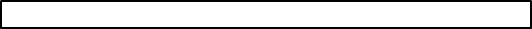 11Ar yra galimybė pasirinkti subtitrų spalvą, šriftą ir jo dydį?Turi būti galimybė pasirinkti subtitrų spalvą, šriftą ir jo dydį. (Svarbu blogai girdintiems asmenims.)  (Prieinamos skaitmeninės informacijos rengimo vadovas (Išsami versija), 2018)12Ar sudėtingas tekstas yra pateikiamas lengvai suvokiamu formatu su vertimu į gestų kalbą?Aktualus ir (arba) sunkiai suvokiamas tekstas turi būti pateikiamas lengvai suvokiamu formatu ir su informacijos vertimu į gestų kalbą.  (Prieinamos skaitmeninės informacijos rengimo vadovas (Išsami versija), 2018)13Ar yra nurodyti „Skype“ ar kitos vaizdinio bendravimo programėlės kontaktai?Klausos negalią turintiems asmenims turi būti galimybė pasinaudoti „Skype“ ar kita vaizdinio bendravimo programėle.  (Prieinamos skaitmeninės informacijos rengimo vadovas (Išsami versija), 2018)14Ar aiškiai suplanuotas ir išdėstytas svetainės turinys, paprastas svetainės pagrindinis meniu?Sudėtingas interneto svetainės išdėstymas, įmantrus dizainas apsunkina navigaciją, reikalingos informacijos suradimą ir naudojimą.  (Prieinamos skaitmeninės informacijos rengimo vadovas (Išsami versija), 2018)15Ar yra galimybė matyti, kurioje svetainės dalyje naršoma?Nuorodos, kurios informuoja, kur bus nukreiptas naudotojas, turi užtikrinti, kad naudotojas matytų, kurioje svetainės dalyje naršoma.  (Prieinamos skaitmeninės informacijos rengimo vadovas (Išsami versija), 2018)16Ar yra galimybė išjungti mirgantį foną, foninį garsą ar kitus dėmesį blaškančius ir suvokimą apsunkinančius elementus?Judantys svetainių elementai, mirgantis fonas ar foninis garso įrašas, kurių negalima išjungti, apsunkina naudojimąsi svetainės turiniu. Ypač asmenims, turintiems pažintinių funkcijų sutrikimų.   (Prieinamos skaitmeninės informacijos rengimo vadovas (Išsami versija), 2018)17Ar paprasta ir intuityvi svetainės struktūra? Ar pagrindinės struktūros elementai nekinta atnaujintose svetainės versijose?Paprasta ir intuityvi svetainės struktūra, pagrindinių struktūros elementų pastovumas atnaujinant versijas, taip pat trumpai ir aiškiai suformuluotos informacinės žinutės užtikrins svetainės prieinamumą visiems asmenims. Rekomenduojama vengti svarbios informacijos kėlimo į dokumento antraštes ir poraštes (angl. „heater“ ir „footer“), nes aklųjų ekrano skaitymo programinė įranga jų neperskaito.  (Prieinamos informacijos gairės IKT, Informacijos prieinamumui mokymuose procese gerinti (ICT4IAL))Bendras prieinamumo procentas (V1+V2+...+V17)*100/aktualių (S) klausimų sk.))Jeigu klausimas nėra aktualus, jis nevertinamasBendras prieinamumo procentas (V1+V2+...+V17)*100/aktualių (S) klausimų sk.))Jeigu klausimas nėra aktualus, jis nevertinamasBendras prieinamumo procentas (V1+V2+...+V17)*100/aktualių (S) klausimų sk.))Jeigu klausimas nėra aktualus, jis nevertinamas V1 Valdymas ir priežiūra V1 Valdymas ir priežiūraST/NV1 Ar paskirtas atsakingas asmuo ar organizacija atsakinga už prieinamumo didinimą ir visų rekomendacijų įgyvendinimą ir kontrolę, kad: (1.1+1.2+...+1.13)1.1išoriniai keliai, įskaitant pakopas ir rampas, būtų švarūs, laisvi ir ant jų nebūtų paviršinio vandens, sniego, ledo, nukritusių lapų, kerpių, šiukšlių ir kt.?1.2neįgaliesiems skirtų stovėjimo vietų nenaudotų negalios neturintys vairuotojai?1.3sėdimose zonose būtų vietų neįgaliųjų vežimėliams?1.4Jūsų darbuotojai būtų apmokomi, kaip suprasti valdymo klausimus, susijusius su neįgaliųjų poreikiais, įskaitant avarines procedūras?1.5judėjimo erdvės, tualetų arba liftų iškvietimo mygtukų neužstotų saugomi daiktai, dekoratyvinių augalų vazonai, šiukšlinės ir kt.?1.6valomi ir poliruojami paviršiai nebūtų slidūs?1.7būtų pašalinti pavojai užkliūti, pvz., durų paviršių sandūrų vietose?1.8būtų užtikrinamos prieigos tarp perkeliamų stalų?1.9sanitarinėse patalpose šalia kiekvieno įrangos elemento būtų pateiktos raštiškos naudojimo instrukcijos?1.1būtų sudaryta reagavimo į avarinius iškvietimus į sanitarines patalpas procedūra?1.11į prieinamus miegamuosius prireikus būtų pateikiami vandeniui nelaidūs antčiužiniai?1.12be grindų lygyje įrengtų lizdų (pvz., susirinkimų patalpose) būtų ir stalo lygyje įrengtų lizdų?1.13maitinimo zonose būtų padedama nusinešti padėklus?Priežiūros klausimai2Ar vykdoma durų, durų uždarymo įtaisų ir pastato įrangos priežiūra, įskaitant tikrinimus, ar savaime užsidarančių durų atidarymo jėga neviršija priimtinų ribų?3Ar vykdomas grindų paviršių, kiliminių dangų, prie paviršiaus pritvirtintų kilimų ir kt. tikrinimas, prireikus – pakartotinas pritvirtinimas prie grindų, sugadintų arba nusidėvėjusių elementų keitimas (ypač pastato įėjimuose)?4Ar vykdoma klausos stiprinimo sistemų priežiūra?5Ar vykdoma sanitarinės įrangos priežiūra, įskaitant tikrinimą, ar saugiai pritvirtintos unitazų sėdynės? Vykdomas vandens čiaupų tikrinimas, ar tiekiamas tinkamas vandens srautas, šiukšlinių tuštinimas ir valymas, įrangos švaros palaikymas?6Ar vykdomas visų turėklų tvirtinimo elementų ir nuleidžiamųjų turėklų mechanizmo tikrinimas, prireikus – pakartotinis pritvirtinimas arba keitimas?7Ar vykdoma visų tipų liftų ir keltuvų techninė priežiūra?8Ar greitai keičiamos perdegusios lemputės ir mirgančios fluorescencinės vamzdinės lempos?9Ar vykdomas langų, žibintų ir žaliuzių švaros palaikymas siekiant užtikrinti geriausią apšvietimą.Kiti klausimai10Ar šalia sukamųjų durų įrengtos varstomosios durys, ar jos nėra rakinamos?11 Ar periodiškai tikrinate paslaugų prieinamumą pagal rekomendacijas? Ar nuosekliai didinate prieinamumą?12Ar pritaikytų tualetų bei kitų pritaikytų patalpų durys tikrinamos, ar jos nėra rakinamos?13Ar turite papildomų pagalbinių priemonių, pvz., kilnojamųjų rampų, kurios pašalinamos, kai nenaudojamos?Bendras prieinamumo procentas (V1+V2+...+V13)*100/aktualių (S) klausimų sk.)) Jeigu klausimas nėra aktualus, jis nevertinamasBendras prieinamumo procentas (V1+V2+...+V13)*100/aktualių (S) klausimų sk.)) Jeigu klausimas nėra aktualus, jis nevertinamasX1 Įrašomas elementas, kurio nėra sąraše (savarankiškai vertinamas pasirinktas objektas)X1 Įrašomas elementas, kurio nėra sąraše (savarankiškai vertinamas pasirinktas objektas)X1 Įrašomas elementas, kurio nėra sąraše (savarankiškai vertinamas pasirinktas objektas)X1 Įrašomas elementas, kurio nėra sąraše (savarankiškai vertinamas pasirinktas objektas)X1 Įrašomas elementas, kurio nėra sąraše (savarankiškai vertinamas pasirinktas objektas)KlausimaiKlausimaiST/NV12345678910111213141516Bendras prieinamumo procentas (V1+V2+...+V16)*100/aktualių (S) klausimų sk.))Jeigu klausimas nėra aktualus, jis nevertinamasBendras prieinamumo procentas (V1+V2+...+V16)*100/aktualių (S) klausimų sk.))Jeigu klausimas nėra aktualus, jis nevertinamasPRIEDAIPriedas P1  Neįgaliųjų automobilių stovėjimo vietų skaičiusPriedas P1  Neįgaliųjų automobilių stovėjimo vietų skaičiusPriedas P1  Neįgaliųjų automobilių stovėjimo vietų skaičiusPriedas P1  Neįgaliųjų automobilių stovėjimo vietų skaičiusBendras automobilių stovėjimo vietų sk.Minimalus bendras neįgaliųjų automobilių stovėjimo vietų sk.Minimalus mikroautobusų stovėjimo vietų sk. iš neįgaliųjų automobilių stovėjimo vietų sk.Minimalus mikroautobusų stovėjimo vietų sk. iš neįgaliųjų automobilių stovėjimo vietų sk.>2011121 - 5021151 - 1004 proc. nuo bendro automobilių stovėjimo vietų skaičiaus.1 proc. nuo bendro automobilių stovėjimo vietų skaičiaus, bet ne mažiau kaip 1 vieta.1 proc. nuo bendro automobilių stovėjimo vietų skaičiaus, bet ne mažiau kaip 1 vieta.101 - 2004 proc. nuo bendro automobilių stovėjimo vietų skaičiaus.0,75 proc. nuo bendro automobilių stovėjimo vietų skaičiaus, bet ne mažiau kaip 1 vieta0,75 proc. nuo bendro automobilių stovėjimo vietų skaičiaus, bet ne mažiau kaip 1 vieta201 - 10003 proc. nuo bendro automobilių stovėjimo vietų skaičiaus, bet ne mažiau.0,5 proc. nuo bendro automobilių stovėjimo vietų.0,5 proc. nuo bendro automobilių stovėjimo vietų.Priedas P2  Didžiausias rampų nuolydis ir ilgisPriedas P2  Didžiausias rampų nuolydis ir ilgisPriedas P2  Didžiausias rampų nuolydis ir ilgisPriedas P2  Didžiausias rampų nuolydis ir ilgisPriedas P2  Didžiausias rampų nuolydis ir ilgisDidž. PakilimasDidžiausias nuolydisDidž. NuolydisDidž. atstumas tarp laiptų aikšteliųNaudojama laukeNaudojama patalposeReikia turėklųNeribojamasMažiau nei 1:20 (5.0 %)< 50NeribojamasTaipTaipNe5001:20 (5.0 %)5010 000TaipTaipŽr.F24601:19 (5.3 %)538 740TaipTaipŽr.F24201:18 (5.6 %)567 560TaipTaipŽr.F23851:17 (5.9 %)596 545TaipTaipŽr.F23501:16 (6.3 %)635 600TaipTaipŽr.F23151:15 (6.7 %)674 725TaipTaipŽr.F22801:14 (7.1 %)713 920TaipTaipŽr.F22451:13 (7.7 %)773 185TaipTaipŽr.F22101:12 (8.3 %)832 520TaipTaipŽr.F21801:11 (9.1 %)911 980Tik bortelio ramposNerekomenduojamaNe1501:10 (9.1 %)1001 500Tik bortelio ramposNerekomenduojamaNe1101:9 (11.1 %)111990Tik bortelio ramposNerekomenduojamaNe751:8 (12.5 %)125600Tik bortelio ramposNerekomenduojamaNePriedas P3 Visuomenės paskirties statinio (patalpų) minimalus A tipo tualetų skaičius, kai aukšto patalpų plotas didesnis nei 200 m² ir ne didesnis kaip 1 000 m²Priedas P3 Visuomenės paskirties statinio (patalpų) minimalus A tipo tualetų skaičius, kai aukšto patalpų plotas didesnis nei 200 m² ir ne didesnis kaip 1 000 m²Statinio (patalpų) aukštų skaičiusStatinio (patalpų) minimalus A tipo tualetų skaičius1 -314 - 62Daugiau nei 63 ir papildomiems 3 aukštams pridedant po 1Priedas P4 Mažiausieji šviesos lygiai įvairiose zonosePriedas P4 Mažiausieji šviesos lygiai įvairiose zonosezonosEmin [lx]Horizontalūs paviršiai patalpose100Laiptai, rampos, eskalatoriai, judantys takai150 - 200Gyvenamosios erdvės300 - 500Vizuali užduotis su smulkmenomis, detalėmis arba esant mažam kontrastui1000Priedas P5 Šviesos atspindžio vertė LRVPriedas P5 Šviesos atspindžio vertė LRVPriedas P5 Šviesos atspindžio vertė LRVPriedas P5 Šviesos atspindžio vertė LRVPriedas P5 Šviesos atspindžio vertė LRVPriedas P5 Šviesos atspindžio vertė LRVPriedas P5 Šviesos atspindžio vertė LRVŠviesos atspindžio vertė LRVŠviesos atspindžio vertė LRVŠviesos atspindžio vertė LRVŠviesos atspindžio vertė LRVŠviesos atspindžio vertė LRVŠviesos atspindžio vertė LRVŠviesos atspindžio vertė LRVLRVnuo šviesos šaltinių apšviesto paviršiaus visomis kryptimis atspindinčios visų bangos ilgių regimosios šviesos dalisnuo šviesos šaltinių apšviesto paviršiaus visomis kryptimis atspindinčios visų bangos ilgių regimosios šviesos dalisnuo šviesos šaltinių apšviesto paviršiaus visomis kryptimis atspindinčios visų bangos ilgių regimosios šviesos dalisnuo šviesos šaltinių apšviesto paviršiaus visomis kryptimis atspindinčios visų bangos ilgių regimosios šviesos dalisnuo šviesos šaltinių apšviesto paviršiaus visomis kryptimis atspindinčios visų bangos ilgių regimosios šviesos dalisnuo šviesos šaltinių apšviesto paviršiaus visomis kryptimis atspindinčios visų bangos ilgių regimosios šviesos dalisLRV išreiškiamas skaičiumi nuo 0 iki 100, čia 0 atitinka visiškai juoda, o 100 - visiškai baltą paviršiųLRV išreiškiamas skaičiumi nuo 0 iki 100, čia 0 atitinka visiškai juoda, o 100 - visiškai baltą paviršiųLRV išreiškiamas skaičiumi nuo 0 iki 100, čia 0 atitinka visiškai juoda, o 100 - visiškai baltą paviršiųLRV išreiškiamas skaičiumi nuo 0 iki 100, čia 0 atitinka visiškai juoda, o 100 - visiškai baltą paviršiųLRV išreiškiamas skaičiumi nuo 0 iki 100, čia 0 atitinka visiškai juoda, o 100 - visiškai baltą paviršiųLRV išreiškiamas skaičiumi nuo 0 iki 100, čia 0 atitinka visiškai juoda, o 100 - visiškai baltą paviršiųLRV išreiškiamas skaičiumi nuo 0 iki 100, čia 0 atitinka visiškai juoda, o 100 - visiškai baltą paviršiųLRV išreiškiamas skaičiumi nuo 0 iki 100, čia 0 atitinka visiškai juoda, o 100 - visiškai baltą paviršiųLRV išreiškiamas skaičiumi nuo 0 iki 100, čia 0 atitinka visiškai juoda, o 100 - visiškai baltą paviršiųLRV išreiškiamas skaičiumi nuo 0 iki 100, čia 0 atitinka visiškai juoda, o 100 - visiškai baltą paviršiųLRV išreiškiamas skaičiumi nuo 0 iki 100, čia 0 atitinka visiškai juoda, o 100 - visiškai baltą paviršiųLRV išreiškiamas skaičiumi nuo 0 iki 100, čia 0 atitinka visiškai juoda, o 100 - visiškai baltą paviršiųLRV išreiškiamas skaičiumi nuo 0 iki 100, čia 0 atitinka visiškai juoda, o 100 - visiškai baltą paviršiųLRV išreiškiamas skaičiumi nuo 0 iki 100, čia 0 atitinka visiškai juoda, o 100 - visiškai baltą paviršiųBlogo ir gero kontrasto pavyzdžiaiBlogo ir gero kontrasto pavyzdžiaiBlogo ir gero kontrasto pavyzdžiaiBlogo ir gero kontrasto pavyzdžiai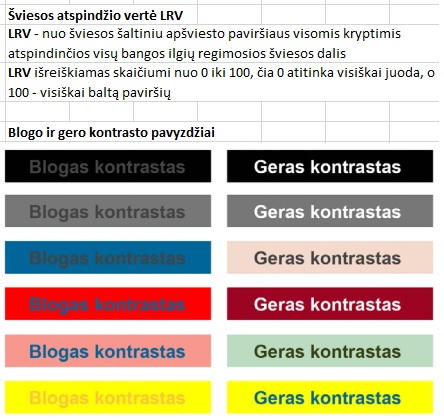 A tipo tualetas su šoninio persėdimo iš abiejų pusių galimybėA tipo tualetas su šoninio persėdimo iš abiejų pusių galimybėŠoninio persėdimo iš abiejų pusių galimybėŠoninio persėdimo iš abiejų pusių galimybėPraustuvo ir unitazo nekliudoma manevravimo erdvėPraustuvo ir unitazo nekliudoma manevravimo erdvėNepriklausomas vandens šaltinis šalia unitazo sėdynėsNepriklausomas vandens šaltinis šalia unitazo sėdynėsHorizontalūs turėklai abipus unitazoHorizontalūs turėklai abipus unitazoTualetinio popieriaus dozatoriai ant abiejų užklenkamųjų turėklųTualetinio popieriaus dozatoriai ant abiejų užklenkamųjų turėklųĮėjimas, durų plotisBent 800 mm, rekomenduojama 850 mmTurėklaiAbiejose unitazo pusėse turi būti užlenkiami turėklaiB tipo kampinio tualeto charakteristikosB tipo kampinio tualeto charakteristikosŠoninio persėdimo iš vienos pusės galimybėŠoninio persėdimo iš vienos pusės galimybėPraustuvo ir unitazo nekliudoma manevravimo erdvė (ne mažiau 1 500 mm)Praustuvo ir unitazo nekliudoma manevravimo erdvė (ne mažiau 1 500 mm)Nepriklausomas vandens šaltinis šalia unitazo sėdynėsNepriklausomas vandens šaltinis šalia unitazo sėdynėsVertikalus turėklas šalia unitazo sėdynės, naudojamas stojantis ir sėdintis (įžambios įsitvėrimo rankenos nepageidautinos)Vertikalus turėklas šalia unitazo sėdynės, naudojamas stojantis ir sėdintis (įžambios įsitvėrimo rankenos nepageidautinos)Šalia unitazo sėdynės prie sienos pritvirtintas tualetinio popieriaus dozatoriusŠalia unitazo sėdynės prie sienos pritvirtintas tualetinio popieriaus dozatoriusUžlenkiamas turėklasUžlenkiamas turėklasĮėjimo durų plotis bent 800 mm, rekomenduojama 850 mmĮėjimo durų plotis bent 800 mm, rekomenduojama 850 mmC tipo tualeto charakteristikosC tipo tualeto charakteristikosŠoninio persėdimo iš vienos pusės galimybėŠoninio persėdimo iš vienos pusės galimybėDėl praustuvo sumažėjusi manevravimo erdvė (ne mažiau 1 400 mm)Dėl praustuvo sumažėjusi manevravimo erdvė (ne mažiau 1 400 mm)Šalia unitazo sėdynės įrengtas nepriklausomas vandens šaltinis, prireikus įrengiama grindinė vandens nutekimo sistemaŠalia unitazo sėdynės įrengtas nepriklausomas vandens šaltinis, prireikus įrengiama grindinė vandens nutekimo sistemaŠalia unitazo sėdynės įrengtas horizontalus sieninis turėklasŠalia unitazo sėdynės įrengtas horizontalus sieninis turėklasVertikalus sieninis turėklas šalia unitazo sėdynės, naudojamas stojantis ir sėdintis (įžambios įsitvėrimo rankenos nepageidautinos)Vertikalus sieninis turėklas šalia unitazo sėdynės, naudojamas stojantis ir sėdintis (įžambios įsitvėrimo rankenos nepageidautinos)Šalia unitazo sėdynės prie sienos pritvirtintas tualetinio popieriaus dozatoriusŠalia unitazo sėdynės prie sienos pritvirtintas tualetinio popieriaus dozatoriusUžlenkiamas turėklasUžlenkiamas turėklasĮėjimo durų plotis bent 800 mm, rekomenduojama 850 mmĮėjimo durų plotis bent 800 mm, rekomenduojama 850 mm